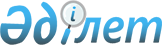 Об утверждении национального проекта "Ұлттық рухани жаңғыру"Постановление Правительства Республики Казахстан от 12 октября 2021 года № 724
      В соответствии с пунктом 85 Системы государственного планирования в Республике Казахстан, утвержденной постановлением Правительства Республики Казахстан от 29 ноября 2017 года № 790, Правительство Республики Казахстан ПОСТАНОВЛЯЕТ:
      1. Утвердить прилагаемый национальный проект "Ұлттық рухани жаңғыру" (далее - национальный проект).
      2. Центральным, местным исполнительным органам и иным организациям (по согласованию), ответственным за реализацию национального проекта:
      1) принять меры по реализации национального проекта;
      2) представлять информацию о ходе исполнения национального проекта в порядке и сроки, установленные постановлением Правительства Республики Казахстан от 29 ноября 2017 года № 790 "Об утверждении Системы государственного планирования в Республике Казахстан".
      3. Акимам областей, городов Нур-Султана, Алматы и Шымкента в установленном законодательством порядке обеспечить финансирование мероприятий национального проекта, предусмотренных за счет средств местных бюджетов.
      4. Контроль за исполнением настоящего постановления возложить на Министерство информации и общественного развития Республики Казахстан.
      5. Настоящее постановление вводится в действие со дня его подписания.  Национальный проект
"Ұлттық рухани жаңғыру" 1. Паспорт 1.1. Взаимосвязь с вышестоящими документами Системы государственного планирования  2. Задачи и показатели результатов 3. Социально-экономический эффект, польза для благополучателей 4. Необходимые ресурсы 5. Распределение ответственности и полномочий
      Примечание: национальный проект реализуется в соответствии с планом-графиком реализации национального проекта "Ұлттық рухани жаңғыру" согласно приложению к настоящему национальному проекту. План-график по реализации национального проекта "Ұлттық рухани жаңғыру"
      * Объемы расходов по всем уровням бюджета будут определяться (уточняться) в соответствии с законом Республики Казахстан о республиканском бюджете.
      Примечание: расшифровка аббревиатур:
      _________________________
					© 2012. РГП на ПХВ «Институт законодательства и правовой информации Республики Казахстан» Министерства юстиции Республики Казахстан
				
      Премьер-Министр
Республики Казахстан 

А. Мамин
Утвержден
постановлением Правительства
Республики Казахстан
от 12 октября 2021 года № 724
1. Наименование
Национальный проект "Ұлттық рухани жаңғыру"
2. Цель разработки национального проекта
Сохранение национально-культурной идентичности и реализация художественно-творческого потенциала каждого казахстанца путем стимулирования, повышение качества и разнообразия культурных продуктов, а также формирование у молодого поколения духовно-нравственных ценностей
3. Сроки реализации
2021-2025 годы
4. Социально-экономический эффект, польза для благополучателей
Ожидаемый экономический эффект (в качественном и количественном выражении)
Объем инвестиций меценатов в рамках специального проекта "Туған жер" - 7,2 млрд. тг.

Создание рабочих мест 7 036 при строительстве и ремонте объектов культуры. 

(постоянные - 777, временные - 6 259).
Ожидаемый социальный эффект (в качественном и количественном выражении)
1. Развитие казахстанской идентичности и интеллектуального потенциала - вовлеченность населения в Программу "Рухани Жаңғыру", повышение чувства патриотизма 

2. Увеличение количества посещений объектов культуры 

3. Уровень удовлетворенности населения качеством услуг в сфере культуры

4. Повышение уровня информированности молодежи о государственных мерах поддержки

5. Повышение уровня культуры волонтерства среди молодежи

6. Социализация молодежи категории NEET - снижение количества молодежи категории NEET 

7. Создание условий для участия молодежи в системе жилстройсбережений - 800 тыс. чел.
5. Объем финансирования, необходимый для реализации национального проекта
2021 год - 27 797 417 тыс.тенге

2022 год - 26 695 141 тыс.тенге

2023 год - 23 416 984 тыс.тенге

2024 год - 20 781 813 тыс.тенге

2025 год - 20 683 911 тыс.тенге

Итого 2021-2025 - 119 375 266 тыс.тенге, в том числе:

РБ - 110 363 199 тыс. тенге;

МБ - 9 012 067 тыс. тенге
6. Наименование разработчика национального проекта
Министерство информации и общественного развития Республики Казахстан 

Министерство культуры и спорта Республики Казахстан

Министерство образования и науки Республики Казахстан
Наименование государственных органов и организаций, ответственных за реализацию национального проекта
Министерство информации и общественного развития Республики Казахстан 

Министерство культуры и спорта Республики Казахстан

Министерство образования и науки Республики Казахстан

Министерство труда и социальной защиты населения Республики Казахстан

Министерство экологии, геологии и природных ресурсов Республики Казахстан

Министерство индустрии и инфраструктурного развития Республики Казахстан

Министерство иностранных дел Республики Казахстан

Министерство национальной экономики Республики Казахстан

Министерство цифрового развития, инноваций и аэрокосмической промышленности Республики Казахстан

Министерство торговли и интеграции Республики Казахстан

Министерство обороны Республики Казахстан

Министерство внутренних дел Республики Казахстан 

Национальная палата предпринимателей "Атамекен" Республики Казахстан

Акционерное общество "Отбасы банк"

Акиматы областей, городов Нур-Султана, Алматы и Шымкента
7. Руководитель национального проекта
Министр информации и общественного развития Республики Казахстан - Балаева Аида Галымовна
8. Куратор национального проекта
Заместитель Премьер-Министра Республики Казахстан - Тугжанов Ералы Лукпанович
№

п/п
Наименование
Стратегия развития Республики Казахстан до 2050 года
Национальный план развития (общенациональные приоритеты и задачи, стратегические показатели)
Стратегия Национальной безопасности(направление/целевой индикатор)
План территориального развития страны
Концепции развития отрасли, сферы (при наличии)
1

2

3

4

5

6

7

1.
Задача 1. 

Развитие казахстанской идентичности и интеллектуального потенциала

Задача 2. Создание условий для развития государственного языка

Задача 3. Повышение доступности и качества услуг в сфере культуры

Задача 4. Популяризация отечественного культурного продукта

Задача 5. Развитие новых возможностей для молодежи

Задача 6. Социализация и трудоустройство молодежи

Задача 7. Вовлечение молодежи в общественно-полезную деятельность
Направление 7. "Новый казахстанский патриотизм - основа успеха нашего многонационального и многоконфессионального общества"
Общенациональный приоритет

6. Культивирование ценностей патриотизма

Суть приоритета: становление единой нации сильных и ответственных людей.

Для успешной модернизации политической системы и экономики требуется опережающая модернизация общественного сознания, которая позволит сформировать единую нацию сильных и ответственных людей.

Важными условиями патриотичности являются сохранение национальной идентичности, модернизация сознания каждого гражданина, нацеленная на ответственное отношение к окружающему миру, активное участие в общественной жизни на местном и национальном уровнях, развитие чувства сопричастности и инициативности.

Создание собственной национальной символики и сакрализация исторических и культурных объектов, позволит объединить их в единый "духовный пояс" страны, увязав воедино в национальном сознании всех казахстанцев.

Важно повышать конкурентоспособность отечественной культуры и внедрять новые механизмы работы с бывшими соотечественниками для формирования позитивного имиджа страны за рубежом.

Необходимо приоритизировать развитие современного искусства и поддерживать новую культурную волну.

Стратегический показатель:

Уровень удовлетворенности населения реализуемой в стране политикой, обусловливающей чувство гордости за свою страну (историческое наследие, развитие, культуры, достижения в спорте, желание защищать родину, содействовать ее процветанию и др).
-
-
Концепция культурной политики до 2030 года
№

п/п

Задача, показатели результата

Единица измерения

Источник информации

Факт за предыдущий год

 

Оценка на текущий год

Показатели результата (план), по годам

2021

2022

2023

2024

2025

1

2

3

4

5

6

7

8

9

10

11

Стратегический показатель: уровень удовлетворенности населения реализуемой в стране политикой, обусловливающей чувство гордости за свою страну (историческое наследие, развитие культуры, достижения в спорте, желание защищать родину, содействовать ее процветанию и др)

Направление I. Продвижение ценностей "Рухани жаңғыру" и развитие государственного языка

Задача 1. Развитие казахстанской идентичности и интеллектуального потенциала
Задача 1. Развитие казахстанской идентичности и интеллектуального потенциала
Задача 1. Развитие казахстанской идентичности и интеллектуального потенциала
Задача 1. Развитие казахстанской идентичности и интеллектуального потенциала
Задача 1. Развитие казахстанской идентичности и интеллектуального потенциала
Задача 1. Развитие казахстанской идентичности и интеллектуального потенциала
Задача 1. Развитие казахстанской идентичности и интеллектуального потенциала
Задача 1. Развитие казахстанской идентичности и интеллектуального потенциала
Задача 1. Развитие казахстанской идентичности и интеллектуального потенциала
Задача 1. Развитие казахстанской идентичности и интеллектуального потенциала
Задача 1. Развитие казахстанской идентичности и интеллектуального потенциала
1. 
Показатель 1.

Охват населения, проектами Программы "Рухани жаңғыру"
%
ведомственные 

данные

МИОР
40,9
41
41
51
62
74
88,5
2. 
Показатель 2. 

Охват детей школьного возраста культурным воспитанием 
%
ведомственные

данные МКС
-
20
20
40
60
80
100
3. 
Показатель 3. повышение читательской активности населения в рамках проекта "Читающая нация"
%
ведомственные

 данные МКС
-
25 
25 
28
31
35
40
4. 
Показатель 4. Количество объектов, построенных и отремонтированных меценатами 
ед.
ведомственные данные

МИОР
-
-
-
750
750
750
750
Задача 2. Создание условий для развития государственного языка
Задача 2. Создание условий для развития государственного языка
Задача 2. Создание условий для развития государственного языка
Задача 2. Создание условий для развития государственного языка
Задача 2. Создание условий для развития государственного языка
Задача 2. Создание условий для развития государственного языка
Задача 2. Создание условий для развития государственного языка
Задача 2. Создание условий для развития государственного языка
Задача 2. Создание условий для развития государственного языка
Задача 2. Создание условий для развития государственного языка
Задача 2. Создание условий для развития государственного языка
5. 
Показатель 1.

Доля обновленных учебных программ
%
ведомственные данные МОН
-
-
-
-
85
95
100
6. 
Показатель 2.

Уровень обеспеченности учебниками изданными на казахском языке для организаций технического и профессионального образования (ТИПО), высшего и послевузовского образования (ОВПО)
%

ТИПО

 
ведомственные данные МОН
-
30
30
35
40
45
50
6. 
Показатель 2.

Уровень обеспеченности учебниками изданными на казахском языке для организаций технического и профессионального образования (ТИПО), высшего и послевузовского образования (ОВПО)
%

ВУЗ

 
ведомственные данные МОН
-
50
50
53
55
57
60
7. 
Показатель 3.

Доля участников письменной коммуникации, использующих латинографический алфавит
%
ведомственные данные МОН
-
-
-
-
20
30
50
8. 
Показатель 4.

Объем текстовой базы Национального корпуса казахского языка (с нарастающим итогом)
млн словоупотреблений
ведомственные данные МОН
-
2
2
10
20
30
40
Направление II. "Ел Рухы"

Задача 1. Повышение доступности и качества услуг в сфере культуры
Задача 1. Повышение доступности и качества услуг в сфере культуры
Задача 1. Повышение доступности и качества услуг в сфере культуры
Задача 1. Повышение доступности и качества услуг в сфере культуры
Задача 1. Повышение доступности и качества услуг в сфере культуры
Задача 1. Повышение доступности и качества услуг в сфере культуры
Задача 1. Повышение доступности и качества услуг в сфере культуры
Задача 1. Повышение доступности и качества услуг в сфере культуры
Задача 1. Повышение доступности и качества услуг в сфере культуры
Задача 1. Повышение доступности и качества услуг в сфере культуры
Задача 1. Повышение доступности и качества услуг в сфере культуры
9. 
Показатель 1. 

Рост обеспеченности объектами и услугами культуры, в т.ч. в отдаленных районах

 
объект
ведомственные данные МКС
-
89 строительство, 211 ремонт объектов культуры
89 строительство, 211 ремонт объектов культуры

 
35 строительство, 265 ремонт объектов культуры,

строительство 3 визит-центров
40 строительство, 260 ремонт объектов культуры
45 строительство, 255 ремонт объектов культуры
50 строительство, 250 ремонт объектов культуры

 
10. 
Показатель 2. Увеличение числа посещений отечественных цифровых ресурсов в сфере культуры
посещение единой электронной платформы

e-culture.kz
ведомственные данные МКС
-
-
-
5 000 000
10 000 000
15 000 000
20 000 000
Задача 2. Популяризация отечественного культурного продукта
Задача 2. Популяризация отечественного культурного продукта
Задача 2. Популяризация отечественного культурного продукта
Задача 2. Популяризация отечественного культурного продукта
Задача 2. Популяризация отечественного культурного продукта
Задача 2. Популяризация отечественного культурного продукта
Задача 2. Популяризация отечественного культурного продукта
Задача 2. Популяризация отечественного культурного продукта
Задача 2. Популяризация отечественного культурного продукта
Задача 2. Популяризация отечественного культурного продукта
Задача 2. Популяризация отечественного культурного продукта
11. 
Показатель 1. Количество созданных новых отечественных анимационных фильмов
ед.
ведомственные данные МКС
-
-
-
10
10
10
10
12. 
Показатель 2. 

Доля отечественных фильмов в общем объеме казахстанского кинопроката
%
ведомственные данные МКС
-
-
-
15
18
21
25
13. 
Показатель 3. Количество поддержанных творческих проектов
ед.
ведомственные данные МКС
30
30
30
30
30
30
-
Направление III. Тәуелсіздік ұрпақтары

Задача 1. Развитие новых возможностей для молодежи
Задача 1. Развитие новых возможностей для молодежи
Задача 1. Развитие новых возможностей для молодежи
Задача 1. Развитие новых возможностей для молодежи
Задача 1. Развитие новых возможностей для молодежи
Задача 1. Развитие новых возможностей для молодежи
Задача 1. Развитие новых возможностей для молодежи
Задача 1. Развитие новых возможностей для молодежи
Задача 1. Развитие новых возможностей для молодежи
Задача 1. Развитие новых возможностей для молодежи
Задача 1. Развитие новых возможностей для молодежи
14. 
Показатель 1. 

Охват молодежи системой жилищных сбережений
человек
данные

АО "Отбасы банк"
-
400 000
400 000
500 000
600 000
700 000
800 000
15. 
Показатель 2. 

Доля займов для молодых семей по всем программам жилищного строительства
%
данные

АО "Отбасы банк"
-
5
5
10
15
20
25
Задача 2. Социализация и трудоустройство молодежи
Задача 2. Социализация и трудоустройство молодежи
Задача 2. Социализация и трудоустройство молодежи
Задача 2. Социализация и трудоустройство молодежи
Задача 2. Социализация и трудоустройство молодежи
Задача 2. Социализация и трудоустройство молодежи
Задача 2. Социализация и трудоустройство молодежи
Задача 2. Социализация и трудоустройство молодежи
Задача 2. Социализация и трудоустройство молодежи
Задача 2. Социализация и трудоустройство молодежи
Задача 2. Социализация и трудоустройство молодежи
16. 
Показатель 1. 

Охват молодежными социальными услугами
человек
социологические исследования
-
600 000
600 000
700 000
800 000
900 000
1 млн.
17. 
Показатель 2. 

Охват молодежи новыми стартап-проектами 
ед.
данные

МИОР
-
30
30
30
30
30
120
18. 
Показатель 3. 

Уровень посещаемости инфонавигатора Eljastary
человек
данные МИОР
-
-
-
1 млн.
1,5 млн.
1,8 млн.
2 млн.
Задача 3. Вовлечение молодежи в общественно-полезную деятельность
Задача 3. Вовлечение молодежи в общественно-полезную деятельность
Задача 3. Вовлечение молодежи в общественно-полезную деятельность
Задача 3. Вовлечение молодежи в общественно-полезную деятельность
Задача 3. Вовлечение молодежи в общественно-полезную деятельность
Задача 3. Вовлечение молодежи в общественно-полезную деятельность
Задача 3. Вовлечение молодежи в общественно-полезную деятельность
Задача 3. Вовлечение молодежи в общественно-полезную деятельность
Задача 3. Вовлечение молодежи в общественно-полезную деятельность
Задача 3. Вовлечение молодежи в общественно-полезную деятельность
Задача 3. Вовлечение молодежи в общественно-полезную деятельность
19. 
Показатель 1. 

Доля учащейся молодежи, вовлеченной в волонтерскую деятельность
человек
данные

МИОР
-
1,3

млн.
1,3

млн.
1, 5

млн.
1,6

млн.
1, 8

млн.
2

млн.
20. 
Показатель 2. 

Охват экологическими проектами
человек
данные

МИОР
-
130 000
130 000
140 000
150 000
160 000
200 000
21. 
Показатель 3. 

Охват молодежи спортом (14-18 лет)
человек
данные МИО
-
-
-
500 000
800 000
1 млн.
1,2 млн.
№

п/п

Наименование

Единица измерения

Прогнозные значения по годам

2021

2022

2023

2024

2025

1

2

3

4

5

6

7

8

Социальный эффект:
1. 
Развитие казахстанской идентичности и интеллектуального потенциала - вовлеченность населения в Программу "Рухани Жаңғыру", повышение чувства патриотизма 
%
41
51
62
74
88,5
88,5
2. 
Увеличение количества посещений объектов культуры
%
10
20
30
40
50
50
3. 
Уровень удовлетворенности населения качеством услуг в сфере культуры 
%
72,9
73,2
73,6
74,2
75
75
4. 
Повышение уровня информированности молодежи о государственных мерах поддержки
%
58
65
70
75
80
80
5. 
Повышение уровня культуры волонтерства среди молодежи
%
25
40
60
70
80
80
6. 
Социализация молодежи категории NEET - снижение молодежи категории NEET до 5 %
%
6,8
6,4
6
6
5
5
7.
Создание условий для участия молодежи в системе жилстройсбережений

 
человек
400 000
500 000
600 000
700 000
800 000
800 000
Экономический эффект: 
Экономический эффект: 
8.
Объем инвестиций меценатов в рамках специального проекта "Туған жер" - 7,2 млрд. тг.
млрд
-
1,8
1,8
1,8
1,8
1,8
9. 
Создание рабочих мест в количестве 7 036 при строительстве и ремонте объектов культуры. 

(постоянные - 777, временные - 6 259).
человек
временные - 1289

постоянные - 267

Итого - 1556
временные - 1235

постоянные - 135

Итого 1370
временные - 1240

постоянные - 105

Итого 1345
временные - 1245

постоянные - 120

Итого 1365
временные - 1250

постоянные - 150

Итого 1400
временные - 1250

постоянные - 150

Итого 1400
№

п/п

Наименование задач

Необходимые средства (по годам) тыс.тг

Всего финансирования

Источник финансирования

Республиканский бюджет

Местный бюджет

внебюджетные средства

2021

2022

2023

2024

2025

1

2

3

4

5

6

7

8

9

10

11

1.
Задача 1. 

Развитие казахстанской идентичности и интеллектуального потенциала
1 640 881
1 836 748
1 039 564
915 720
919 863
6 352 776
3 995 709
2 357 067
-
2.
Задача 2. 

Создание условий для развития государственного языка
29 940
2 117 896
2 119 166
1 471 892
1 402 174
7 141 068
7 141 068

 
-
-
3.
Задача 3. 

Повышение доступности и качества услуг в сфере культуры
2 835 016
1 872 800
3 678 800
3 629 800
3 629 800
15 646 216
15 646 216
-
-
4.
Задача 4. 

Популяризация отечественного культурного продукта
20 886 600
18 470 000
14 440 600
12 650 300
12 650 300
79 097 800
79 097 800
-
-
5.
Задача 5. 

Развитие новых возможностей для молодежи предусмотрено в других национальных проектах
-
-
-
-
-
-
-
-
-
6.
Задача 6. 

Социализация и трудоустройство молодежи
146 683
103 514
103 514
135 841
103 514
593 066
593 066
-
-
7.
Задача 7. 

Вовлечение молодежи в общественно полезную деятельность
2 258 297
2 294 183
2 035 340
1 978 260
1 978 260
10 544 340
3 889 340
6 655 000
-
8.
ВСЕГО, в том числе по видам источников
27 797 417
26 695 141
23 416 984
20 781 813
20 683 911
119 375 266
110 363 199
9 012 067
-
9.
Республиканский бюджет
25 965 687
24 871 594
21 573 419
19 027 272
18 925 227
110 363 199
110 

363 199
-
-
10.
Местный бюджет
1 831 730
1 823 547
1 843 565
1 754 541
1 758 684
9 012 067
-
9 012 067
-
11.
Внебюджетные средства
-
-
-
-
-
-
-
-
-
№

п/п

Наименование

Ответственный

(должность)

Полномочия

1

2

3

4

1. 
Задача 1. 

Развитие казахстанской идентичности и интеллектуального потенциала
вице-министр информации и общественного развития РК Тлепов Б.А., акимы областей и городов Нур-Султана, Алматы, Шымкента
МИОР, МИО - реализация, мониторинг, внесение предложений по корректировке, подготовка отчетности
2. 
Показатель 1.

Охват населения в рамках реализации Программы "Рухани жаңғыру", в том числе молодежи
вице-министр информации и общественного развития РК Тлепов Б.А., акимы областей и городов Нур-Султана, Алматы, Шымкента
МИОР, МИО - реализация, мониторинг, внесение предложений по корректировке, подготовка отчетности
3. 
Показатель 2. 

Охват детей школьного возраста культурным воспитанием 
вице-министр культуры и спорта РК Дауешов Н.М., первый вице-министр образования и науки РК Каринова Ш.Т., акимы областей и городов Нур-Султана, Алматы, Шымкента
МКС, МОН, МИО - реализация, мониторинг, внесение предложений по корректировке, подготовка отчетности
4. 
Показатель 3. 

Повышение читательской активности населения в рамках проекта "Читающая нация"
вице-министр культуры и спорта РК Дауешов Н.М., акимы областей и городов Нур-Султана, Алматы, Шымкента
МКС, МИО - реализация, мониторинг, внесение предложений по корректировке, подготовка отчетности
5. 
Показатель 4. 

Количество объектов, построенных и отремонтированных меценатами
акимы областей и городов Нур-Султана, Алматы, Шымкента, вице-министр информации и общественного развития РК Тлепов Б.А.
МИО, МИОР - реализация, мониторинг, внесение предложений по корректировке, подготовка отчетности
6. 
Задача 2. 

Создание условий для развития государственного языка
первый вице-министр образования и науки РК Каринова Ш.Т.
МОН - реализация, мониторинг, внесение предложений по корректировке, подготовка отчетности
7. 
Показатель 1.

Доля обновленных учебных программ
первый вице-министр образования и науки РК Каринова Ш.Т.
МОН - реализация, мониторинг, внесение предложений по корректировке, подготовка отчетности
8. 
Показатель 2.

Уровень обеспеченности учебниками, изданными на казахском языке, для организаций технического и профессионального образования (ТИПО), высшего и послевузовского образования (ОВПО)
первый вице-министр образования и науки РК Каринова Ш.Т.
МОН - реализация, мониторинг, внесение предложений по корректировке, подготовка отчетности
9. 
Показатель 3.

Доля участников письменной коммуникации, использующих латинографический алфавит
первый вице-министр образования и науки РК Каринова Ш.Т., акимы областей и городов Нур-Султана, Алматы, Шымкента
МОН, МИО - реализация, мониторинг, внесение предложений по корректировке, подготовка отчетности
10. 
Показатель 4.

Объем текстовой базы национального корпуса казахского языка (с нарастающим итогом)
первый вице-министр образования и науки РК Каринова Ш.Т.
МОН - реализация, мониторинг, внесение предложений по корректировке, подготовка отчетности
11. 
Задача 3. 

Повышение доступности и качества услуг в сфере культуры
вице-министр культуры и спорта РК Дауешов Н.М., акимы областей и городов Нур-Султана, Алматы, Шымкента
МКС, МИО - реализация, мониторинг, внесение предложений по корректировке, подготовка отчетности
12. 
Показатель 1. 

Рост обеспеченности объектами культуры и услугами, в т.ч. в отдаленных районах 
вице-министр культуры и спорта РК Дауешов Н.М., акимы областей и городов Нур-Султана, Алматы, Шымкента
МКС, МИО - реализация, мониторинг, внесение предложений по корректировке, подготовка отчетности
13. 
Показатель 2. 

Увеличение числа посещений отечественных цифровых ресурсов в сфере культуры
вице-министр культуры и спорта РК Дауешов Н.М.
МКС - реализация, мониторинг, внесение предложений по корректировке, подготовка отчетности
14. 
Задача 4. 

Популяризация отечественного культурного продукта
вице-министр культуры и спорта РК Дауешов Н.М.
МКС - реализация, мониторинг, внесение предложений по корректировке, подготовка отчетности
15. 
Показатель 1. 

Количество созданных новых отечественных анимационных фильмов
вице-министр культуры и спорта РК Дауешов Н.М.
МКС - реализация, мониторинг, внесение предложений по корректировке, подготовка отчетности
16. 
Показатель 2. 

Доля отечественных фильмов в общем объеме казахстанского кинопроката
вице-министр культуры и спорта РК Дауешов Н.М.
МКС - реализация, мониторинг, внесение предложений по корректировке, подготовка отчетности
17. 
Показатель 3. 

Количество поддержаных творческих проектов
вице-министр культуры и спорта РК Дауешов Н.М., акимы областей и городов Нур-Султана, Алматы, Шымкента
МКС, МИО - реализация, мониторинг, внесение предложений по корректировке, подготовка отчетности
18. 
Задача 5. 

Развитие новых возможностей для молодежи
вице-министр информации и общественного развития РК Умаров А.К., вице-министр индустрии и инфраструктурного развития РК Ускенбаев К.А., первый вице-министр образования и науки РК Каринова Ш.Т., вице-министр национальной экономики РК Куантыров А.С., вице-министр труда и социальной защиты населения РК Биржанов Е.Е., акимы областей и городов Нур-Султана, Алматы, Шымкента, председатель правления 

АО "Отбасы банк" - Ибрагимова Л.Е. 

(по согласованию)
МИОР - формирование государственной молодежной политики

МИИР - формирование и реализация государственной жилищной политики

МОН, МНЭ, МТСЗН - реализация, мониторинг, внесение предложений, подготовка отчетности

МИО - реализация проектов в регионе. Предоставление информации о выполненных работах в ЦГО

АО "Отбасы банк" - внесение предложений, мониторинг, реализация проекта, предоставление информации
19. 
Показатель 1. 

Охват молодежи системой жилищных сбережений
вице-министр индустрии и инфраструктурного развития РК Ускенбаев К.А., вице-министр информации и общественного развития РК Умаров А.К., вице-министр национальной экономики РК Куантыров А.С., акимы областей и городов Нур-Султана, Алматы, Шымкента., председатель правления 

АО "Отбасы банк" Ибрагимова Л.Е. 

(по согласованию)
МИИР - формирование и реализация государственной жилищной политики 

МИОР - формирование государственной молодежной политики 

МНЭ - реализация, мониторинг, внесение предложений, подготовка отчетности

МИО - реализация проектов в регионе. Предоставление информации о выполненных работах в ЦГО

АО "Отбасы банк" - внесение предложений, мониторинг, реализация проекта, предоставление информации в МИОР
20. 
Показатель 2. 

Доля займов для молодых семей в программах жилищного строительства
вице-министр индустрии и инфраструктурного развития РК Ускенбаев К.А., вице-министр информации и общественного развития РК Умаров А.К., вице-министр национальной экономики РК Куантыров А.С., акимы областей и городов Нур-Султана, Алматы, Шымкента., председатель правления 

АО "Отбасы банк" Ибрагимова Л.Е. (по согласованию)
МИИР - формирование и реализация государственной жилищной политики 

МИОР - формирование государственной молодежной политики 

МНЭ - реализация, мониторинг, внесение предложений, подготовка отчетности

МИО - реализация проектов в регионе. Предоставление информации о выполненных работах в ЦГО

АО "Отбасы банк" - внесение предложений, мониторинг, реализация проекта, предоставление информации в МИОР
21. 
Задача 6. 

Социализация и трудоустройство молодежи
вице-министр информации и общественного развития РК Умаров А.К., акимы областей и городов Нур-Султана, Алматы, Шымкента
МИОР - обеспечение методологической поддержки, формирование государственной молодежной политики

МИО - организация работы в регионе, оказание молодежных социальных услуг и предоставление информации о выполненных работах в МИОР 
22. 
Показатель 1. 

Охват молодежными социальными услугами
вице-министр информации и общественного развития РК Умаров А.К., вице-министр труда и социальной защиты населения РК Биржанов Е.Е., акимы областей и городов Нур-Султана, Алматы, Шымкента
МИОР - обеспечение методологической поддержки, формирование государственной молодежной политики

МТСЗН - реализация, мониторинг, внесение предложений, подготовка отчетности

МИО - организация работы в регионе, оказание молодежных социальных услуг и предоставление информации о выполненных работах в МИОР
23. 
Показатель 2. 

Охват молодежи новыми стартап-проектами 

 
вице-министр информации и общественного развития РК Умаров А.К., вице-министр культуры и спорта РК Дауешов Н.М., вице-министр цифрового развития, инновации и аэрокосмической промышленности РК Жамбакин А.С, первый вице-министр образования и науки РК Каринова Ш.Т., 
акимы областей и городов Нур-Султана, Алматы, Шымкента, председатель национальной палаты предпринимателей "Атамекен" Мырзахметов А.И. (по согласованию)
МИОР - организация и проведение конкурса для присуждения грантов на реализацию стартап-проектов, формирование и реализация государственной молодежной политики

МОН, МКС, МЦРИАП, НПП "Атамекен" - взаимодействие с МИОР 

МИО - организация работы в регионе, оказание молодежных социальных услуг и предоставление информации о выполненных работах в МИОР
24. 
Показатель 3. 

Охват молодежи посещением инфонавигатора Eljastary
вице-министр информации и общественного развития РК Умаров А.К., вице-министр цифрового развития, инновации и аэрокосмической промышленности РК Жамбакин А.С.
МИОР - формирование и реализация государственной молодежной политики 

МЦРИАП - создание платформы и приложения
25. 
Задача 7. 

Вовлечение молодежи в общественно-полезную деятельность
вице-министр информации и общественного развития РК Тлепов Б.А., вице-министр труда и социальной защиты населения РК Биржанов Е.Е., вице-министр финансов РК Савельева Т.М., вице-министр национальной экономики РК Куантыров А.С., первый вице-министр образования и науки РК Каринова Ш.Т., вице-министр экологии, геологии и природных ресурсов РК Примкулов А.А., 

акимы областей и городов Нур-Султана, Алматы, Шымкента, председатель национальной палаты предпринимателей "Атамекен" Мырзахметов А.И. (по согласованию)
МИОР - формирование государственной молодежной политики

МТСЗН, МФ, МНЭ, МОН, МЭГПР - реализация, мониторинг, внесение предложений, подготовка отчетности

МИО - реализация проектов в регионе. Предоставление информации о выполненных работах в ЦГО

НПП "Атамекен" - внесение предложений, мониторинг, реализация проекта, предоставление информации в МИОР
26. 
Показатель 1. 

Доля учащейся молодежи, вовлеченной в волонтерскую деятельность
вице-министр информации и общественного развития РК Тлепов Б.А., акимы областей и городов Нур-Султана, Алматы, Шымкента
МИОР - утверждение правил осуществления мониторинга волонтерской деятельности, формирование и реализация государственной молодежной политики

МИО - организация работы в регионах, предоставление информации о его реализации в МИОР
27. 
Показатель 2. 

Охват экологическими проектами
вице-министр информации и общественного развития РК Умаров А.К., первый вице-министр образования и науки РК Каринова Ш.Т., вице-министр экологии, геологии и природных ресурсов РК Примкулов А.А., 
акимы областей и городов Нур-Султана, Алматы, Шымкента
МИОР - формирование государственной молодежной политики 

МОН, МЭГПР - сбор и анализ, предоставление данных, мониторинг, реализация мероприятий

МИО - реализация проектов в регионе. Предоставление информации о выполненных работах в ЦГО
28. 
Показатель 3. 

Охват молодежи спортом (14-18 лет)
вице-министр информации и общественного развития РК Умаров А.К., первый вице-министр образования и науки РК Каринова Ш.Т., вице-министр культуры и спорта РК Дауешов Н.М., акимы областей и городов Нур-Султана, Алматы, Шымкента
МИОР - формирование государственной молодежной политики 

МОН, МКС - реализация, мониторинг, внесение предложений, подготовка отчетности

МИО - организация работы в регионах, предоставление информации о его реализации в ЦГОПриложение
к Национальному проекту
"Ұлттық рухани жаңғыру"
Наименование
Ответственные исполнители
Срок завершения
Факт предыдущего года
2021
2021
2022
2023
2024
2025
Всего финансирование
Источник финансирования
Источник финансирования
Источник финансирования
Наименование
Ответственные исполнители
Срок завершения
Факт предыдущего года
План на год
% к факту пред.года
2022
2023
2024
2025
Всего финансирование
Республиканский бюджет
Местный бюджет
Внебюджетные средства
1
2
3
4
5
6
7
8
9
10
11
12
13
14
1
2
3
4
4
5
5
6
6
6
7
7
7
7
7
8
9
9
9
9
9
9
9
10
11
11
11
12
12
12
13
13
13
13
14
Стратегический показатель: уровень удовлетворенности населения реализуемой в стране политикой, обусловливающей чувство гордости за свою страну (историческое наследие, развитие, культуры, достижения в спорте, желание защищать родину, содействовать ее процветанию и др.)
Стратегический показатель: уровень удовлетворенности населения реализуемой в стране политикой, обусловливающей чувство гордости за свою страну (историческое наследие, развитие, культуры, достижения в спорте, желание защищать родину, содействовать ее процветанию и др.)
Стратегический показатель: уровень удовлетворенности населения реализуемой в стране политикой, обусловливающей чувство гордости за свою страну (историческое наследие, развитие, культуры, достижения в спорте, желание защищать родину, содействовать ее процветанию и др.)
Стратегический показатель: уровень удовлетворенности населения реализуемой в стране политикой, обусловливающей чувство гордости за свою страну (историческое наследие, развитие, культуры, достижения в спорте, желание защищать родину, содействовать ее процветанию и др.)
Стратегический показатель: уровень удовлетворенности населения реализуемой в стране политикой, обусловливающей чувство гордости за свою страну (историческое наследие, развитие, культуры, достижения в спорте, желание защищать родину, содействовать ее процветанию и др.)
Стратегический показатель: уровень удовлетворенности населения реализуемой в стране политикой, обусловливающей чувство гордости за свою страну (историческое наследие, развитие, культуры, достижения в спорте, желание защищать родину, содействовать ее процветанию и др.)
Стратегический показатель: уровень удовлетворенности населения реализуемой в стране политикой, обусловливающей чувство гордости за свою страну (историческое наследие, развитие, культуры, достижения в спорте, желание защищать родину, содействовать ее процветанию и др.)
Стратегический показатель: уровень удовлетворенности населения реализуемой в стране политикой, обусловливающей чувство гордости за свою страну (историческое наследие, развитие, культуры, достижения в спорте, желание защищать родину, содействовать ее процветанию и др.)
Стратегический показатель: уровень удовлетворенности населения реализуемой в стране политикой, обусловливающей чувство гордости за свою страну (историческое наследие, развитие, культуры, достижения в спорте, желание защищать родину, содействовать ее процветанию и др.)
Стратегический показатель: уровень удовлетворенности населения реализуемой в стране политикой, обусловливающей чувство гордости за свою страну (историческое наследие, развитие, культуры, достижения в спорте, желание защищать родину, содействовать ее процветанию и др.)
Стратегический показатель: уровень удовлетворенности населения реализуемой в стране политикой, обусловливающей чувство гордости за свою страну (историческое наследие, развитие, культуры, достижения в спорте, желание защищать родину, содействовать ее процветанию и др.)
Стратегический показатель: уровень удовлетворенности населения реализуемой в стране политикой, обусловливающей чувство гордости за свою страну (историческое наследие, развитие, культуры, достижения в спорте, желание защищать родину, содействовать ее процветанию и др.)
Стратегический показатель: уровень удовлетворенности населения реализуемой в стране политикой, обусловливающей чувство гордости за свою страну (историческое наследие, развитие, культуры, достижения в спорте, желание защищать родину, содействовать ее процветанию и др.)
Стратегический показатель: уровень удовлетворенности населения реализуемой в стране политикой, обусловливающей чувство гордости за свою страну (историческое наследие, развитие, культуры, достижения в спорте, желание защищать родину, содействовать ее процветанию и др.)
Стратегический показатель: уровень удовлетворенности населения реализуемой в стране политикой, обусловливающей чувство гордости за свою страну (историческое наследие, развитие, культуры, достижения в спорте, желание защищать родину, содействовать ее процветанию и др.)
Стратегический показатель: уровень удовлетворенности населения реализуемой в стране политикой, обусловливающей чувство гордости за свою страну (историческое наследие, развитие, культуры, достижения в спорте, желание защищать родину, содействовать ее процветанию и др.)
Стратегический показатель: уровень удовлетворенности населения реализуемой в стране политикой, обусловливающей чувство гордости за свою страну (историческое наследие, развитие, культуры, достижения в спорте, желание защищать родину, содействовать ее процветанию и др.)
Стратегический показатель: уровень удовлетворенности населения реализуемой в стране политикой, обусловливающей чувство гордости за свою страну (историческое наследие, развитие, культуры, достижения в спорте, желание защищать родину, содействовать ее процветанию и др.)
Стратегический показатель: уровень удовлетворенности населения реализуемой в стране политикой, обусловливающей чувство гордости за свою страну (историческое наследие, развитие, культуры, достижения в спорте, желание защищать родину, содействовать ее процветанию и др.)
Стратегический показатель: уровень удовлетворенности населения реализуемой в стране политикой, обусловливающей чувство гордости за свою страну (историческое наследие, развитие, культуры, достижения в спорте, желание защищать родину, содействовать ее процветанию и др.)
Стратегический показатель: уровень удовлетворенности населения реализуемой в стране политикой, обусловливающей чувство гордости за свою страну (историческое наследие, развитие, культуры, достижения в спорте, желание защищать родину, содействовать ее процветанию и др.)
Стратегический показатель: уровень удовлетворенности населения реализуемой в стране политикой, обусловливающей чувство гордости за свою страну (историческое наследие, развитие, культуры, достижения в спорте, желание защищать родину, содействовать ее процветанию и др.)
Стратегический показатель: уровень удовлетворенности населения реализуемой в стране политикой, обусловливающей чувство гордости за свою страну (историческое наследие, развитие, культуры, достижения в спорте, желание защищать родину, содействовать ее процветанию и др.)
Стратегический показатель: уровень удовлетворенности населения реализуемой в стране политикой, обусловливающей чувство гордости за свою страну (историческое наследие, развитие, культуры, достижения в спорте, желание защищать родину, содействовать ее процветанию и др.)
Стратегический показатель: уровень удовлетворенности населения реализуемой в стране политикой, обусловливающей чувство гордости за свою страну (историческое наследие, развитие, культуры, достижения в спорте, желание защищать родину, содействовать ее процветанию и др.)
Стратегический показатель: уровень удовлетворенности населения реализуемой в стране политикой, обусловливающей чувство гордости за свою страну (историческое наследие, развитие, культуры, достижения в спорте, желание защищать родину, содействовать ее процветанию и др.)
Стратегический показатель: уровень удовлетворенности населения реализуемой в стране политикой, обусловливающей чувство гордости за свою страну (историческое наследие, развитие, культуры, достижения в спорте, желание защищать родину, содействовать ее процветанию и др.)
Стратегический показатель: уровень удовлетворенности населения реализуемой в стране политикой, обусловливающей чувство гордости за свою страну (историческое наследие, развитие, культуры, достижения в спорте, желание защищать родину, содействовать ее процветанию и др.)
Стратегический показатель: уровень удовлетворенности населения реализуемой в стране политикой, обусловливающей чувство гордости за свою страну (историческое наследие, развитие, культуры, достижения в спорте, желание защищать родину, содействовать ее процветанию и др.)
Стратегический показатель: уровень удовлетворенности населения реализуемой в стране политикой, обусловливающей чувство гордости за свою страну (историческое наследие, развитие, культуры, достижения в спорте, желание защищать родину, содействовать ее процветанию и др.)
Стратегический показатель: уровень удовлетворенности населения реализуемой в стране политикой, обусловливающей чувство гордости за свою страну (историческое наследие, развитие, культуры, достижения в спорте, желание защищать родину, содействовать ее процветанию и др.)
Стратегический показатель: уровень удовлетворенности населения реализуемой в стране политикой, обусловливающей чувство гордости за свою страну (историческое наследие, развитие, культуры, достижения в спорте, желание защищать родину, содействовать ее процветанию и др.)
Стратегический показатель: уровень удовлетворенности населения реализуемой в стране политикой, обусловливающей чувство гордости за свою страну (историческое наследие, развитие, культуры, достижения в спорте, желание защищать родину, содействовать ее процветанию и др.)
Стратегический показатель: уровень удовлетворенности населения реализуемой в стране политикой, обусловливающей чувство гордости за свою страну (историческое наследие, развитие, культуры, достижения в спорте, желание защищать родину, содействовать ее процветанию и др.)
Стратегический показатель: уровень удовлетворенности населения реализуемой в стране политикой, обусловливающей чувство гордости за свою страну (историческое наследие, развитие, культуры, достижения в спорте, желание защищать родину, содействовать ее процветанию и др.)
Направление I. Продвижение ценностей "Рухани жаңғыру" и развитие государственного языка
Направление I. Продвижение ценностей "Рухани жаңғыру" и развитие государственного языка
Направление I. Продвижение ценностей "Рухани жаңғыру" и развитие государственного языка
Направление I. Продвижение ценностей "Рухани жаңғыру" и развитие государственного языка
Направление I. Продвижение ценностей "Рухани жаңғыру" и развитие государственного языка
Направление I. Продвижение ценностей "Рухани жаңғыру" и развитие государственного языка
Направление I. Продвижение ценностей "Рухани жаңғыру" и развитие государственного языка
Направление I. Продвижение ценностей "Рухани жаңғыру" и развитие государственного языка
Направление I. Продвижение ценностей "Рухани жаңғыру" и развитие государственного языка
Направление I. Продвижение ценностей "Рухани жаңғыру" и развитие государственного языка
Направление I. Продвижение ценностей "Рухани жаңғыру" и развитие государственного языка
Направление I. Продвижение ценностей "Рухани жаңғыру" и развитие государственного языка
Направление I. Продвижение ценностей "Рухани жаңғыру" и развитие государственного языка
Направление I. Продвижение ценностей "Рухани жаңғыру" и развитие государственного языка
Направление I. Продвижение ценностей "Рухани жаңғыру" и развитие государственного языка
Направление I. Продвижение ценностей "Рухани жаңғыру" и развитие государственного языка
Направление I. Продвижение ценностей "Рухани жаңғыру" и развитие государственного языка
Направление I. Продвижение ценностей "Рухани жаңғыру" и развитие государственного языка
Направление I. Продвижение ценностей "Рухани жаңғыру" и развитие государственного языка
Направление I. Продвижение ценностей "Рухани жаңғыру" и развитие государственного языка
Направление I. Продвижение ценностей "Рухани жаңғыру" и развитие государственного языка
Направление I. Продвижение ценностей "Рухани жаңғыру" и развитие государственного языка
Направление I. Продвижение ценностей "Рухани жаңғыру" и развитие государственного языка
Направление I. Продвижение ценностей "Рухани жаңғыру" и развитие государственного языка
Направление I. Продвижение ценностей "Рухани жаңғыру" и развитие государственного языка
Направление I. Продвижение ценностей "Рухани жаңғыру" и развитие государственного языка
Направление I. Продвижение ценностей "Рухани жаңғыру" и развитие государственного языка
Направление I. Продвижение ценностей "Рухани жаңғыру" и развитие государственного языка
Направление I. Продвижение ценностей "Рухани жаңғыру" и развитие государственного языка
Направление I. Продвижение ценностей "Рухани жаңғыру" и развитие государственного языка
Направление I. Продвижение ценностей "Рухани жаңғыру" и развитие государственного языка
Направление I. Продвижение ценностей "Рухани жаңғыру" и развитие государственного языка
Направление I. Продвижение ценностей "Рухани жаңғыру" и развитие государственного языка
Направление I. Продвижение ценностей "Рухани жаңғыру" и развитие государственного языка
Направление I. Продвижение ценностей "Рухани жаңғыру" и развитие государственного языка
Задача 1. Развитие казахстанской идентичности и интеллектуального потенциала

 
вице-министр информации и общественного развития РК Тлепов Б.А., акимы областей и городов Нур-Султана, Алматы, Шымкента
2025 год
-
-
1 640 881 тыс. тн
1 640 881 тыс. тн
-
-
-
1 836 748

тыс.тн
1 836 748

тыс.тн
1 836 748

тыс.тн
1 836 748

тыс.тн
1 836 748

тыс.тн
1 039 564 тыс.тн
915 720 тыс.тн
915 720 тыс.тн
915 720 тыс.тн
915 720 тыс.тн
915 720 тыс.тн
915 720 тыс.тн
915 720 тыс.тн
919 863 тыс.тн
6 352 776 тыс.тн
6 352 776 тыс.тн
6 352 776 тыс.тн
3 995 709 тыс.тн
3 995 709 тыс.тн
3 995 709 тыс.тн
2 357 067 тыс.тн
2 357 067 тыс.тн
2 357 067 тыс.тн
2 357 067 тыс.тн
-
Показатель 1.

Охват населения проектами Программы "Рухани жаңғыру"

 
вице-министр информации и общественного развития РК Тлепов Б.А., акимы областей и городов Нур-Султана, Алматы, Шымкента
2025 год
40,9 %
40,9 %
-
-
41 %
41 %
41 %
51 %
51 %
51 %
51 %
51 %
62 %
74 %
74 %
74 %
74 %
74 %
74 %
74 %
88,5 %
-
-
-
-
-
-
-
-
-
-
-
Мероприятие 1. Проведение комплекса мероприятий "Ruh vision"

 
вице-министр информации и общественного развития РК Тлепов Б.А., заместители акимов областей и городов Нур-Султана, Алматы, Шымкента
2025 год
-
-
-
-
-
-
-
44 298 тыс.тн
44 298 тыс.тн
44 298 тыс.тн
44 298 тыс.тн
44 298 тыс.тн
44 298 тыс.тн
44 298 тыс.тн
44 298 тыс.тн
44 298 тыс.тн
44 298 тыс.тн
44 298 тыс.тн
44 298 тыс.тн
44 298 тыс.тн
44 298* тыс.тн
177 192 тыс.тн
177 192 тыс.тн
177 192 тыс.тн
177 192 тыс.тн
177 192 тыс.тн
177 192 тыс.тн
-
-
-
-
-
Мероприятие 2. Проведение комплекса мероприятий по реализации проекта "Ulttyq tárbıe"

 
вице-министр информации и общественного развития РК Тлепов Б.А.
2025 год
-
-
32 500 тыс.тн
32 500 тыс.тн
-
-
-
16 203 тыс.тн
16 203 тыс.тн
16 203 тыс.тн
16 203 тыс.тн
16 203 тыс.тн
16 203 тыс.тн
16 203 тыс.тн
16 203 тыс.тн
16 203 тыс.тн
16 203 тыс.тн
16 203 тыс.тн
16 203 тыс.тн
16 203 тыс.тн
16 203* тыс.тн
97 312 тыс.тн
97 312 тыс.тн
97 312 тыс.тн
97 312 тыс.тн 
97 312 тыс.тн 
97 312 тыс.тн 
-
-
-
-
-
Мероприятие 3. Проведение комплекса мероприятий в рамках реализации проекта "Фронт-офис Birgemiz: áreket time"

 
вице-министр информации и общественного развития РК Тлепов Б.А.
2025 год
-
-
89 083 тыс.тн
89 083 тыс.тн
-
-
-
69 868 тыс.тн
69 868 тыс.тн
69 868 тыс.тн
69 868 тыс.тн
69 868 тыс.тн
69 868 тыс.тн
69 868 тыс.тн
69 868 тыс.тн
69 868 тыс.тн
69 868 тыс.тн
69 868 тыс.тн
69 868 тыс.тн
69 868 тыс.тн
69 868* тыс.тн
368 555 тыс.тн
368 555 тыс.тн
368 555 тыс.тн
368 555 тыс.тн
368 555 тыс.тн
368 555 тыс.тн
-
-
-
-
-
Мероприятие 4. Создание и обеспечение деятельности центра "Кемел болашақ"

 
вице-министр информации и общественного развития РК Тлепов Б.А.
2025 год
-
-
113 640 тыс.тн
113 640 тыс.тн
-
-
-
15 675 тыс.тн
15 675 тыс.тн
15 675 тыс.тн
15 675 тыс.тн
15 675 тыс.тн
15 675 тыс.тн
15 675 тыс.тн
15 675 тыс.тн
15 675 тыс.тн
15 675 тыс.тн
15 675 тыс.тн
15 675 тыс.тн
15 675 тыс.тн
15 675* тыс.тн
176 340 тыс.тн
176 340 тыс.тн
176 340 тыс.тн
176 340 тыс.тн
176 340 тыс.тн
176 340 тыс.тн
-
-
-
-
-
Мероприятие 5. Геймификация ценностей "Рухани жаңғыру" (эволюционное развитие, открытость сознания)
вице-министр информации и общественного развития РК Тлепов Б.А.
2025 год
-
-
-
-
-
-
-
15 000 тыс.тн
15 000 тыс.тн
15 000 тыс.тн
15 000 тыс.тн
15 000 тыс.тн
15 000 тыс.тн
15 000 тыс.тн
15 000 тыс.тн
15 000 тыс.тн
15 000 тыс.тн
15 000 тыс.тн
15 000 тыс.тн
15 000 тыс.тн
15 000* тыс.тн
60 000* тыс.тн
60 000* тыс.тн
60 000* тыс.тн
60

000* тыс.тн
60

000* тыс.тн
60

000* тыс.тн
-
-
-
-
-
Мероприятие 6. Реализация комплекса мер по обеспечению преемственности поколений и популяризации традиций народа Казахстана. 
вице-министр информации и общественного развития РК Умаров А.К., заместители акимов областей и городов Нур-Султана, Алматы, Шымкента
2025 год
-
-
20 000 тыс.тн
20 000 тыс.тн
-
-
-
20 000 тыс.тн
20 000 тыс.тн
20 000 тыс.тн
20 000 тыс.тн
20 000 тыс.тн
20 000 тыс.тн
20 000 тыс.тн
20 000 тыс.тн
20 000 тыс.тн
20 000 тыс.тн
20 000 тыс.тн
20 000 тыс.тн
20 000 тыс.тн
20 000 тыс.тн
100 000 тыс.тн
100 000 тыс.тн
100 000 тыс.тн
100

000 тыс.тн
100

000 тыс.тн
100

000 тыс.тн
-
-
-
-
-
Мероприятие 6. Реализация комплекса мер по обеспечению преемственности поколений и популяризации традиций народа Казахстана. 
вице-министр информации и общественного развития РК Умаров А.К., заместители акимов областей и городов Нур-Султана, Алматы, Шымкента
2025 год
-
-
79 807 тыс.тн
79 807 тыс.тн
-
-
-
80 310 тыс.тн
80 310 тыс.тн
80 310 тыс.тн
80 310 тыс.тн
80 310 тыс.тн
81 284 тыс.тн
76 954 тыс.тн
76 954 тыс.тн
76 954 тыс.тн
76 954 тыс.тн
76 954 тыс.тн
76 954 тыс.тн
76 954 тыс.тн
77 328 тыс.тн
395 683 тыс.тн
395 683 тыс.тн
395 683 тыс.тн
-
-
-
395 683 тыс.тн
395 683 тыс.тн
395 683 тыс.тн
395 683 тыс.тн
-
Мероприятие 7. Реализация комплекса мер по военно-патриотическому воспитанию молодежи: 

проведение мастер-классов, дискуссионных площадок по военно-патриотическому воспитанию подростков и молодежи с авторитетными коучерами и др.
вице-министр информации и общественного развития РК Умаров А.К., первый вице-министр образования и науки РК Каринова Ш.Т., руководитель аппарата Министерства внутренних дел РК Лепеха И.В., заместители акимов областей и городов Нур-Султана, Алматы, Шымкента
2025 год
-
-
20 000 тыс.тн
20 000 тыс.тн
-
-
-
20 000 тыс.тн
20 000 тыс.тн
20 000 тыс.тн
20 000 тыс.тн
20 000 тыс.тн
20 000 тыс.тн
20 000 тыс.тн
20 000 тыс.тн
20 000 тыс.тн
20 000 тыс.тн
20 000 тыс.тн
20 000 тыс.тн
20 000 тыс.тн
20 000 тыс.тн
100 000 тыс.тн
100 000 тыс.тн
100 000 тыс.тн
100 000 тыс.тн
100 000 тыс.тн
100 000 тыс.тн
-
-
-
-
-
Мероприятие 8. Разработка и реализация комплекса мер по профилактике интернет-зависимости и азартных игр среди молодежи и детей: 

организация и проведение опроса фокус-групп и выявление регионов с высоким уровнем интернет-зависимости, азартных игр и кибербуллинга среди молодежи и детей, реализация информационных курсов и др.
вице-министр информации и общественного развития РК Умаров А.К., цифрового развития, инновации и аэрокосмической промышленности РК Жамбакин А.С., заместители акимов областей и городов Нур-Султана, Алматы, Шымкента 
2025 год
-
-
20 000 тыс.тн
20 000 тыс.тн
-
-
-
20 000 тыс.тн
20 000 тыс.тн
20 000 тыс.тн
20 000 тыс.тн
20 000 тыс.тн
20 000 тыс.тн
2 590 тыс.тн
2 590 тыс.тн
2 590 тыс.тн
2 590 тыс.тн
2 590 тыс.тн
2 590 тыс.тн
2 590 тыс.тн
2 590 тыс.тн
65 180 тыс.тн
65 180 тыс.тн
65 180 тыс.тн
65 180 тыс.тн
65 180 тыс.тн
65 180 тыс.тн
-
-
-
-
-
Мероприятие 8. Разработка и реализация комплекса мер по профилактике интернет-зависимости и азартных игр среди молодежи и детей: 

организация и проведение опроса фокус-групп и выявление регионов с высоким уровнем интернет-зависимости, азартных игр и кибербуллинга среди молодежи и детей, реализация информационных курсов и др.
вице-министр информации и общественного развития РК Умаров А.К., цифрового развития, инновации и аэрокосмической промышленности РК Жамбакин А.С., заместители акимов областей и городов Нур-Султана, Алматы, Шымкента 
2025 год
-
-
33 619 тыс.тн
33 619 тыс.тн
-
-
-
34 060 тыс.тн
34 060 тыс.тн
34 060 тыс.тн
34 060 тыс.тн
34 060 тыс.тн
34 263 тыс.тн
34 458 тыс.тн
34 458 тыс.тн
34 458 тыс.тн
34 458 тыс.тн
34 458 тыс.тн
34 458 тыс.тн
34 458 тыс.тн
34 731 тыс.тн
171 131 тыс.тн
171 131 тыс.тн
171 131 тыс.тн
-
-
-
171 131 тыс.тн
171 131 тыс.тн
171 131 тыс.тн
171 131 тыс.тн
-
Мероприятие 9. Проведение обучающих тренингов 

для специалистов по вопросам семьи 

и т.д.
вице-министр информации и общественного развития РК Умаров А.К., заместители акимов областей и городов Нур-Султана, Алматы, Шымкента
2025 год
-
-
25 000 тыс.тн
25 000 тыс.тн
-
-
-
25 000 тыс.тн
25 000 тыс.тн
25 000 тыс.тн
25 000 тыс.тн
25 000 тыс.тн
25 000 тыс.тн
25 000 тыс.тн
25 000 тыс.тн
25 000 тыс.тн
25 000 тыс.тн
25 000 тыс.тн
25 000 тыс.тн
25 000 тыс.тн
25 000 тыс.тн
125 000 тыс.тн
125 000 тыс.тн
125 000 тыс.тн
125 000 тыс.тн
125 000 тыс.тн
125 000 тыс.тн
-
-
-
-
-
Мероприятие 9. Проведение обучающих тренингов 

для специалистов по вопросам семьи 

и т.д.
вице-министр информации и общественного развития РК Умаров А.К., заместители акимов областей и городов Нур-Султана, Алматы, Шымкента
2025 год
-
-
52 459 тыс.тн
52 459 тыс.тн
-
-
-
53 238 тыс.тн
53 238 тыс.тн
53 238 тыс.тн
53 238 тыс.тн
53 238 тыс.тн
54 017 тыс.тн
52 853 тыс.тн
52 853 тыс.тн
52 853 тыс.тн
52 853 тыс.тн
52 853 тыс.тн
52 853 тыс.тн
52 853 тыс.тн
53 363 тыс.тн
265 930 тыс.тн
265 930 тыс.тн
265 930 тыс.тн
-
-
-
265 930 тыс.тн
265 930 тыс.тн
265 930 тыс.тн
265 930 тыс.тн
-
Мероприятие 10. Разработка и реализация мер по совершенствованию деятельности кризисных центров, профилактике семейно-бытового насилия и работе с агрессорами: проведение кустовых обучающих тренингов для специалистов кризисных центров, инспекторов по защите женщин от насилия с приглашением квалифицированных тренеров, медиаторов, психологов и специалистов в сфере семейно-бытового насилия.
заместители акимов областей и городов Нур-Султана, Алматы, Шымкента
2025 год
-
-
56 653 тыс.тн
56 653 тыс.тн
-
-
-
61 530 тыс.тн
61 530 тыс.тн
61 530 тыс.тн
61 530 тыс.тн
61 530 тыс.тн
62 683 тыс.тн
64 795 тыс.тн
64 795 тыс.тн
64 795 тыс.тн
64 795 тыс.тн
64 795 тыс.тн
64 795 тыс.тн
64 795 тыс.тн
67 027 тыс.тн
312 688 тыс.тн
312 688 тыс.тн
312 688 тыс.тн
-
-
-
312 688 тыс.тн
312 688 тыс.тн
312 688 тыс.тн
312 688 тыс.тн
-
Мероприятие 11. Разработка и реализация комплекса мер по поддержке семей с детьми, находящихся в трудной жизненной ситуации

 
вице-министр информации и общественного развития РК Умаров А.К., вице-министр труда и социальной защиты населения РК Биржанов Е.Е., первый вице-министр образования и науки РК Каринова Ш.Т., заместители акимов областей и городов Нур-Султана, Алматы, Шымкента
2025 год
-
-
30 000 тыс.тн
30 000 тыс.тн
-
-
-
30 000 тыс.тн
30 000 тыс.тн
30 000 тыс.тн
30 000 тыс.тн
30 000 тыс.тн
30 000 тыс.тн
30 000 тыс.тн
30 000 тыс.тн
30 000 тыс.тн
30 000 тыс.тн
30 000 тыс.тн
30 000 тыс.тн
30 000 тыс.тн
30 000 тыс.тн
150 000 тыс.тн
150 000 тыс.тн
150 000 тыс.тн
150 000 тыс.тн
150 000 тыс.тн
150 000 тыс.тн
-
-
-
-
-
Мероприятие 11. Разработка и реализация комплекса мер по поддержке семей с детьми, находящихся в трудной жизненной ситуации

 
вице-министр информации и общественного развития РК Умаров А.К., вице-министр труда и социальной защиты населения РК Биржанов Е.Е., первый вице-министр образования и науки РК Каринова Ш.Т., заместители акимов областей и городов Нур-Султана, Алматы, Шымкента
2025 год
-
-
85

808 тыс.тн
85

808 тыс.тн
-
-
-
86

187 тыс.тн
86

187 тыс.тн
86

187 тыс.тн
86

187 тыс.тн
86

187 тыс.тн
86

640 тыс.тн
113

903 тыс.тн
113

903 тыс.тн
113

903 тыс.тн
113

903 тыс.тн
113

903 тыс.тн
113

903 тыс.тн
113

903 тыс.тн
114

126 тыс.тн
486 664 тыс.тн
486 664 тыс.тн
486 664 тыс.тн
-
-
-
486 664 тыс.тн
486 664 тыс.тн
486 664 тыс.тн
486 664 тыс.тн
-
Мероприятие 12. Реализация проектов по консолидации казахстанской молодежи, проживающей и обучающейся за рубежом.

 
вице-министр информации и общественного развития РК Умаров А.К., иностранных дел РК Алимбаев Е.А., первый вице-министр образования и науки РК Каринова Ш.Т.
2025 год
-
-
20 000 тыс.тн
20 000 тыс.тн
-
-
-
10 404 тыс.тн
10 404 тыс.тн
10 404 тыс.тн
10 404 тыс.тн
10 404 тыс.тн
10 404 тыс.тн
10 404 тыс.тн
10 404 тыс.тн
10 404 тыс.тн
10 404 тыс.тн
10 404 тыс.тн
10 404 тыс.тн
10 404 тыс.тн
10 404 тыс.тн
61 616 тыс.тн
61 616 тыс.тн
61 616 тыс.тн
61 616 тыс.тн
61 616 тыс.тн
61 616 тыс.тн
-
-
-
-
-
Мероприятие 13. Формирование активной гражданской позиции молодежи, навыков критического мышления, толерантности к мнению других посредством организации и во всех регионах дебатов и др. 

 
вице-министр информации и общественного развития РК Умаров А.К., первый вице-министр образования и науки РК Каринова Ш.Т., заместители акимов областей и городов Нур-Султана, Алматы, Шымкента
2025 год
-
-
20 000 тыс.тн
20 000 тыс.тн
-
-
-
20 000 тыс.тн
20 000 тыс.тн
20 000 тыс.тн
20 000 тыс.тн
20 000 тыс.тн
20 000 тыс.тн
2 590 тыс.тн
2 590 тыс.тн
2 590 тыс.тн
2 590 тыс.тн
2 590 тыс.тн
2 590 тыс.тн
2 590 тыс.тн
2 590 тыс.тн
65 180 тыс.тн
65 180 тыс.тн
65 180 тыс.тн
65 180 тыс.тн
65 180 тыс.тн
65 180 тыс.тн
-
-
-
-
-
Мероприятие 13. Формирование активной гражданской позиции молодежи, навыков критического мышления, толерантности к мнению других посредством организации и во всех регионах дебатов и др. 

 
вице-министр информации и общественного развития РК Умаров А.К., первый вице-министр образования и науки РК Каринова Ш.Т., заместители акимов областей и городов Нур-Султана, Алматы, Шымкента
2025 год
-
-
168 614 тыс.тн
168 614 тыс.тн
-
-
-
153 452 тыс.тн
153 452 тыс.тн
153 452 тыс.тн
153 452 тыс.тн
153 452 тыс.тн
169 408 тыс.тн
56 308 тыс.тн
56 308 тыс.тн
56 308 тыс.тн
56 308 тыс.тн
56 308 тыс.тн
56 308 тыс.тн
56 308 тыс.тн
56 739 тыс.тн
604 521 тыс.тн

 
604 521 тыс.тн

 
604 521 тыс.тн

 
-
-
-
604 521 тыс.тн

 
604 521 тыс.тн

 
604 521 тыс.тн

 
604 521 тыс.тн

 
-
Мероприятие 14. Реализация проектов, содействующих психическому здоровью молодежи: организация работы по оказанию консультационной поддержки, направленной на укрепление психического здоровья молодежи, с привлечением квалифицированных специалистов 
вице-министр информации и общественного развития РК Умаров А.К., вице-министр здравоохранения РК Гиният А., заместители акимов областей и городов Нур-Султана, Алматы, Шымкента
2025 год
-
-
23

770 тыс.тн
23

770 тыс.тн
-
-
-
23 770 тыс.тн
23 770 тыс.тн
23 770 тыс.тн
23 770 тыс.тн
23 770 тыс.тн
24 270 тыс.тн
24 270 тыс.тн
24 270 тыс.тн
24 270 тыс.тн
24 270 тыс.тн
24 270 тыс.тн
24 270 тыс.тн
24 270 тыс.тн
24 370 тыс.тн
120 450 тыс.тн
120 450 тыс.тн
120 450 тыс.тн
-
-
-
120 450 тыс.тн
120 450 тыс.тн
120 450 тыс.тн
120 450 тыс.тн
-
Мероприятие 15.

Перевод на казахский язык популярных мультипликационных и познавательных каналов для увеличения потребляемого детьми контента на государственном языке (не менее 600 часов контента на двух популярных каналах)
вице-министр информации и общественного развития РК Тлепов Б.А.
2025 год
-
-
572 112 тыс.тн
572 112 тыс.тн
-
-
-
861 537 тыс.тн
861 537 тыс.тн
861 537 тыс.тн
861 537 тыс.тн
861 537 тыс.тн
-
-
-
-
-
-
-
-
-
1 433 649 тыс.тн
1 433 649 тыс.тн
1 433 649 тыс.тн
1 433 649 тыс.тн
1 433 649 тыс.тн
1 433 649 тыс.тн
-
-
-
-
-
Показатель 2. Охват детей школьного возраста культурным воспитанием 

 
вице-министр культуры и спорта РК Дауешов Н.М., первый вице-министр образования и науки РК Каринова Ш.Т., акимы областей и городов Нур-Султана, Алматы, Шымкента
2025 год
-
-
-
-
20%

(700 млнчел.)
20%

(700 млнчел.)
20%

(700 млнчел.)
40%

(1,4 млн чел.)
40%

(1,4 млн чел.)
40%

(1,4 млн чел.)
40%

(1,4 млн чел.)
40%

(1,4 млн чел.)
60%

(2,1 млн чел.)
80%

(2,8 млн чел.)
80%

(2,8 млн чел.)
80%

(2,8 млн чел.)
80%

(2,8 млн чел.)
80%

(2,8 млн чел.)
80%

(2,8 млн чел.)
80%

(2,8 млн чел.)
100%

(3,5 млн чел.)
-
-
-
-
-
-
-
-
-
-
-
Мероприятие 1.

Внедрение в школах культурно-просветительского проекта "Культурный норматив школьника"
вице-министр культуры и спорта РК
Дауешев Н.М., первый вице-министр образования и науки РК Каринова Ш.Т.
2022-2025 г.г.
-
-
не требуется
не требуется
не требуется
не требуется
не требуется
не требуется
не требуется
не требуется
не требуется
не требуется
не требуется
не требуется
не требуется
не требуется
не требуется
не требуется
не требуется
не требуется
не требуется
-
-
-
-
-
-
-
-
-
-
-
Мероприятие 2.

Функционирование культурно-образовательной платформы "Ұлағатты ұрпақ"
вице-министр культуры и спорта РК 
Дауешев Н.М., первый вице-министр образования и науки РК Каринова Ш.Т.
2025 год
-
-
86 200 тыс.тн
86 200 тыс.тн
-
-
-
84 600 тыс.тн
84 600 тыс.тн
84 600 тыс.тн
84 600 тыс.тн
84 600 тыс.тн
84 600 тыс.тн
84 600 тыс.тн
84 600 тыс.тн
84 600 тыс.тн
84 600 тыс.тн
84 600 тыс.тн
84 600 тыс.тн
84 600 тыс.тн
84 600 тыс.тн
424 600 тыс.тн
424 600 тыс.тн
424 600 тыс.тн
424 600 тыс.тн
424 600 тыс.тн
424 600 тыс.тн
-
-
-
-
-
Количество просмотров
вице-министр культуры и спорта РК 
Дауешев Н.М., первый вице-министр образования и науки РК Каринова Ш.Т.
2025 год
-
-
2,5 млн
2,5 млн
-
-
-
3 млн
3 млн
3 млн
3 млн
3 млн
3,5 млн
4

млн
4

млн
4

млн
4

млн
4

млн
4

млн
4

млн
4,5 млн
-
-
-
-
-
-
-
-
-
-
-
Показатель 3. Повышение читательской активности населения в рамках проекта "Читающая нация"
вице-министр культуры и спорта РК Дауешов Н.М., акимы областей и городов Нур-Султана, Алматы, Шымкента
2025

год
-
-
25%
25%
-
-
-
28%
28%
28%
28%
28%
31%
35%
35%
35%
35%
35%
35%
35%
40%
-
-
-
-
-
-
-
-
-
-
-
Мероприятие 1. Организация и проведение республиканской акции "Бір ел - бір кітап"
вице-министр культуры и спорта РК Дауешов Н.М., 

заместители акимов областей и городов Нур-Султана, Алматы, Шымкента
2022-2025 г.г.
-
-
не требуется
не требуется
не требуется
не требуется
не требуется
не требуется
не требуется
не требуется
не требуется
не требуется
не требуется
не требуется
не требуется
не требуется
не требуется
не требуется
не требуется
не требуется
не требуется
-
-
-
-
-
-
-
-
-
-
-
Мероприятие 2. Совершенствование и модификация информационной системы "Казахстанская национальная электронная библиотека" и обеспечение свободного доступа к нему через мобильные приложения
вице-министр культуры и спорта РК Дауешов Н.М., 

заместители акимов областей и городов Нур-Султана, Алматы, Шымкента
2025

год
-
-
91 616 тыс.тн
91 616 тыс.тн
-
-
-
91 616 тыс.тн
91 616 тыс.тн
91 616 тыс.тн
91 616 тыс.тн
91 616 тыс.тн
91 780 тыс.тн
91780 тыс.тн
91780 тыс.тн
91780 тыс.тн
91780 тыс.тн
91780 тыс.тн
91780 тыс.тн
91780 тыс.тн
91 780 тыс.тн
458 572 тыс.тн
458 572 тыс.тн
458 572 тыс.тн
458 572 тыс.тн
458 572 тыс.тн
458 572 тыс.тн
-
-
-
-
-
Мероприятие 3. Организация и проведение мероприятий, направленных на изучение литературы родного края "Литературное краеведение"
заместители акимов областей и городов Нур-Султана, Алматы, Шымкента
2022-2025

г.г
-
-
не требуется
не требуется
не требуется
не требуется
не требуется
не требуется
не требуется
не требуется
не требуется
не требуется
не требуется
не требуется
не требуется
не требуется
не требуется
не требуется
не требуется
не требуется
не требуется
-
-
-
-
-
-
-
-
-
-
-
Мероприятие 4. Организация и проведение республиканских конкурсов "Жылдың үздік кітабы" и "Үздік балалар шығармасы" в целях стимулирования, поддержки представителей детской литературы и отечественных издательских организаций
вице-министр культуры и спорта РК Дауешов Н.М. 

 
2025

год
-
-
-
-
-
-
-
-
-
-
-
-
27 719 тыс.тн
27 719 тыс.тн
27 719 тыс.тн
27 719 тыс.тн
27 719 тыс.тн
27 719 тыс.тн
27 719 тыс.тн
27 719 тыс.тн
27 719 тыс.тн
83 157 тыс.тн
83 157 тыс.тн
83 157 тыс.тн
83 157 тыс.тн
83 157 тыс.тн
83 157 тыс.тн
-
-
-
-
-
Мероприятие 5. Учреждение специальной Президентской литературной премии для молодых казахстанских писателей и поэтов 
вице-министр культуры и спорта РК Дауешов Н.М. 
2023-2025

г.г.
-
-
-
-
-
-
-
-
-
-
-
-
16 452,1 тыс.тн
16 452,1 тыс.тн
16 452,1 тыс.тн
16 452,1 тыс.тн
16 452,1 тыс.тн
16 452,1 тыс.тн
16 452,1 тыс.тн
16 452,1 тыс.тн
16 452,1 тыс.тн
49 356 тыс.тн
49 356 тыс.тн
49 356 тыс.тн
49 356 тыс.тн
49 356 тыс.тн
49 356 тыс.тн
-
-
-
-
-
Показатель 4.

Количество объектов, построенных и отремонтированных меценатами

 
акимы областей и городов Нур-Султана, Алматы, Шымкента, вице-министр информации и общественного развития РК Тлепов Б.А., 
2025

год
-
-
-
-
-
-
-
750 ед.
750 ед.
750 ед.
750 ед.
750 ед.
750 ед.
750 ед.
750 ед.
750 ед.
750 ед.
750 ед.
750 ед.
750 ед.
750 ед.
-
-
-
-
-
-
-
-
-
-
-
Мероприятие 1.

Проведение работы по привлечению меценатов в регионах в рамках специального проекта "Туған жер" 
заместители акимов областей и городов Нур-Султана, Алматы, Шымкента, вице-министр информации и общественного развития РК Тлепов Б.А.
2022-2025 г.г
-
не требуется
не требуется
не требуется
не требуется
не требуется
не требуется
не требуется
не требуется
не требуется
не требуется
не требуется
не требуется
не требуется
не требуется
не требуется
не требуется
не требуется
не требуется
не требуется
не требуется
не требуется
-
-
-
-
-
-
-
-
-
-
Задача 2. Создание условий для развития государственного языка
первый вице-министр образования и науки РК Каринова Ш.Т.
2025 год
-
29 940 тыс.тн
29 940 тыс.тн
29 940 тыс.тн
-
-
2 117 896 тыс.тн
2 117 896 тыс.тн
2 117 896 тыс.тн
2 117 896 тыс.тн
2 117 896 тыс.тн
2 119 166 тыс.тн
2 119 166 тыс.тн
2 119 166 тыс.тн
2 119 166 тыс.тн
1 471 892 тыс.тн
1 471 892 тыс.тн
1 471 892 тыс.тн
1 471 892 тыс.тн
1 402 174 тыс.тн
1 402 174 тыс.тн
1 402 174 тыс.тн
7 141 068 тыс.тн
7 141 068 тыс.тн
7 141 068 тыс.тн
7 141 068 тыс.тн

 
7 141 068 тыс.тн

 
7 141 068 тыс.тн

 
-
-
-
-
Показатель 1.

Доля обновленных учебных программ 

 
первый вице-министр образования и науки РК Каринова Ш.Т.
2025 год
-
-
-
-
-
-
-
-
-
-
-
85 %
85 %
85 %
85 %
95 %
95 %
95 %
95 %
100 %
100 %
100 %
-
-
-
-
-
-
-
-
-
-
Мероприятие 1.

Изменение образовательных программ по подготовке учителей казахского языка и литературы в организациях технического и профессионального, высшего и послевузовского образования 

 
первый вице-министр образования и науки РК Каринова Ш.Т., председатель Комитета дошкольного и среднего образования Министерства образования и науки Каримова Г.Р.,

директор Департамента технического и профессионального образования Министерства образования и науки Оспанова Н.Ж., директор Департамента высшего и послевузовского образования Министерства образования и науки Тойбаев А.Ж.
2022 год
-
не требуется 
не требуется 
не требуется 
не требуется 
не требуется 
не требуется 
не требуется 
не требуется 
не требуется 
не требуется 
не требуется 
не требуется 
не требуется 
не требуется 
не требуется 
не требуется 
не требуется 
не требуется 
не требуется 
не требуется 
не требуется 
-
-
-
-
-
-
-
-
-
-
Мероприятие 2.

Внесение изменений в типовые учебные программы среднего образования по предметам: "Казахский язык", "Казахская литература" и "Казахский язык и литература" 

 
первый вице-министр образования и науки РК Каринова Ш.Т., председатель Комитета дошкольного и среднего образования Министерства образования и науки Каримова Г.Р.
2022 год
-
не требуется
не требуется
не требуется
не требуется
не требуется
не требуется
не требуется
не требуется
не требуется
не требуется
не требуется
не требуется
не требуется
не требуется
не требуется
не требуется
не требуется
не требуется
не требуется
не требуется
не требуется
-
-
-
-
-
-
-
-
-
-
Мероприятие 3.

Разработка учебников и учебно-методических комплексов по предмету "Казахский язык", "Казахская литература", "Казахский язык и литература" 

 
первый вице-министр образования и науки РК Каринова Ш.Т., председатель Комитета дошкольного и среднего образования Министерства образования и науки Каримова Г.Р.
Согласно графика переиздания
-
не требуется 
не требуется 
не требуется 
не требуется 
не требуется 
не требуется 
не требуется 
не требуется 
не требуется 
не требуется 
не требуется 
не требуется 
не требуется 
не требуется 
не требуется 
не требуется 
не требуется 
не требуется 
не требуется 
не требуется 
не требуется 
-
-
-
-
-
-
-
-
-
-
Мероприятие 4.

Проведение мероприятий на казахском, русском и английском языках через культурно-образовательные проекты (курсы по подготовке тренеров, организация и проведение республиканских турниров)
первый вице-министр образования и науки РК Каринова Ш.Т., председатель Комитета дошкольного и среднего образования Министерства образования и науки Каримова Г.Р.
2025 год
-
-
-
-
-
-
80 251 тыс.тн
80 251 тыс.тн
80 251 тыс.тн
80 251 тыс.тн
80 251 тыс.тн
81 521 тыс.тн
81 521 тыс.тн
81 521 тыс.тн
81 521 тыс.тн
82 066 тыс.тн
82 066 тыс.тн
82 066 тыс.тн
82 066 тыс.тн
83 629 тыс.тн
83 629 тыс.тн
83 629 тыс.тн
327 467 тыс.тн
327 467 тыс.тн
327 467 тыс.тн
327 467 тыс.тн
327 467 тыс.тн
327 467 тыс.тн
-
-
-
-
Мероприятие 5. Разработка, внедрение и выпуск ІТ-продуктов по изучению государственного языка 

 
первый вице-министр образования и науки РК Каринова Ш.Т., председатель Комитета языковой политики Министерства образования и науки Кабаев А.К.
2025 год
-
-
-
-
-
-
719 100 тыс.тн
719 100 тыс.тн
719 100 тыс.тн
719 100 тыс.тн
719 100 тыс.тн
719 100,0 тыс.тн
719 100,0 тыс.тн
719 100,0 тыс.тн
719 100,0 тыс.тн
71 291 тыс.тн
71 291 тыс.тн
71 291 тыс.тн
71 291 тыс.тн
-
-
-
1 509 481 тыс.тн
1 509 481 тыс.тн
1 509 481 тыс.тн
1 509 481,0 тыс.тн
1 509 481,0 тыс.тн
1 509 481,0 тыс.тн
-
-
-
-
Мероприятие 6. 

Дубляж и размещение популярных анимационных фильмов на казахском языке на видеохостинге YouTube (не менее 20 анимационных фильмов в год)
вице-министр информации и общественного развития РК Ойшыбаев К.Б.
2025 год
-
-
-
-
-
-
37 650 тыс.тн
37 650 тыс.тн
37 650 тыс.тн
37 650 тыс.тн
37 650 тыс.тн
37 650 тыс.тн
37 650 тыс.тн
37 650 тыс.тн
37 650 тыс.тн
37 650 тыс.тн 
37 650 тыс.тн 
37 650 тыс.тн 
37 650 тыс.тн 
37 650 тыс.тн
37 650 тыс.тн
37 650 тыс.тн
150 600 тыс.тн
150 600 тыс.тн
150 600 тыс.тн
150 600 тыс.тн
150 600 тыс.тн
150 600 тыс.тн
-
-
-
-
Показатель 2.

Уровень обеспеченности учебниками, изданными на казахском языке для организаций, технического и профессионального образования (ТИПО), высшего и послевузовского образования (ОВПО)

 
первый вице-министр образования и науки РК Каринова Ш.Т., директор Департамента технического и профессионального образования Министерства образования и науки Оспанова Н.Ж., директор Департамента высшего и послевузовского образования Министерства образования и науки Тойбаев А.Ж.
2025 год
-
30 %

 
30 %

 
30 %

 
-
-
35 %

 
35 %

 
35 %

 
35 %

 
35 %

 
40 %

 
40 %

 
40 %

 
40 %

 
45 %

 
45 %

 
45 %

 
45 %

 
50 %

 
50 %

 
50 %

 
-
-
-
-
-
-
-
-
-
-
Показатель 2.

Уровень обеспеченности учебниками, изданными на казахском языке для организаций, технического и профессионального образования (ТИПО), высшего и послевузовского образования (ОВПО)

 
первый вице-министр образования и науки РК Каринова Ш.Т., директор Департамента технического и профессионального образования Министерства образования и науки Оспанова Н.Ж., директор Департамента высшего и послевузовского образования Министерства образования и науки Тойбаев А.Ж.
2025 год
50 %

 
50 %

 
50 %

 
-
-
53 %

 
53 %

 
53 %

 
53 %

 
53 %

 
55 %

 
55 %

 
55 %

 
55 %

 
57 %

 
57 %

 
57 %

 
57 %

 
60 %

 
60 %

 
60 %

 
Мероприятие 1.

Разработка и издание учебников на казахском языке для организаций ТИПО 

 
первый вице-министр образования и науки РК 

Каринова Ш.Т., директор Департамента технического и профессионального образования Министерства образования и науки Оспанова Н.Ж.
2025 год
-
-
-
-
-
-
952 163 тыс.тн
952 163 тыс.тн
952 163 тыс.тн
952 163 тыс.тн
952 163 тыс.тн
952 163 тыс.тн
952 163 тыс.тн
952 163 тыс.тн
952 163 тыс.тн
952 163 тыс.тн
952 163 тыс.тн
952 163 тыс.тн
952 163 тыс.тн
952 163 тыс.тн
952 163 тыс.тн
952 163 тыс.тн
3 808 652 тыс.тн
3 808 652 тыс.тн
3 808 652 тыс.тн
3 808 652 тыс.тн
3 808 652 тыс.тн
3 808 652 тыс.тн
-
-
-
-
Мероприятие 2.

Разработка и издание учебников на казахском языке для ОВПО 

 
первый вице-министр образования и науки РК Каринова Ш.Т., директор Департамента высшего и послевузовского образования Министерства образования и науки Тойбаев А.Ж.
2025 год
-
-
-
-
-
-
88

600 тыс.тн
88

600 тыс.тн
88

600 тыс.тн
88

600 тыс.тн
88

600 тыс.тн
88

600 тыс.тн
88

600 тыс.тн
88

600 тыс.тн
88

600 тыс.тн
88

600 тыс.тн
88

600 тыс.тн
88

600 тыс.тн
88

600 тыс.тн
88

600 тыс.тн
88

600 тыс.тн
88

600 тыс.тн
354400 тыс.тн
354400 тыс.тн
354400 тыс.тн
354 400 тыс.тн
354 400 тыс.тн
354 400 тыс.тн
-
-
-
-
Показатель 3.

Доля участников письменной коммуникации, использующих латинографический алфавит 

 
первый вице-министр образования и науки РК Каринова Ш.Т., акимы областей и городов Нур-Султана, Алматы, Шымкента
2025 год
-
-
-
-
-
-
-
-
-
-
-
20 %
20 %
20 %
20 %
30 %
30 %
30 %
30 %
50 %
50 %
50 %
-
-
-
-
-
-
-
-
-
-
Мероприятие 1.

Утверждение алфавита и правил правописания казахского языка на латинской графике

(Указ Президента Республики Казахстан)

 
первый вице-министр образования и науки РК Каринова Ш.Т., председатель Комитета языковой политики Министерства образования и науки Кабаев А.К.
2022 год
не требуется
не требуется
не требуется
не требуется
не требуется
не требуется
не требуется
не требуется
не требуется
не требуется
не требуется
не требуется
не требуется
не требуется
не требуется
не требуется
не требуется
не требуется
не требуется
не требуется
не требуется
не требуется
не требуется
не требуется
не требуется
-
-
-
-
-
-
-
Мероприятие 2.

Разработка, издание и размещение в открытом доступе Большого орфографического словаря, Большого орфоэпического словаря, Большого грамматического справочника, топонимического словаря, справочника антропонимических названий, справочников по орфографии, орфоэпии казахского языка, справочника по культуре речи, пособий по практической стилистике и пунктуации с целью реформирования казахского языка на основе правил правописания с нарастающим итогом 

(в 2022 г. - 3, в 2023 г. - 6, в 2024 г. - 9, 

в 2025 г. - 12)
первый вице-министр образования и науки РК Каринова Ш.Т., председатель Комитета языковой политики Министерства образования и науки Кабаев А.К.
2025 год
-
-
-
-
-
-
137 850 тыс.тн
137 850 тыс.тн
137 850 тыс.тн
137 850 тыс.тн
137 850 тыс.тн
137 850 тыс.тн
137 850 тыс.тн
137 850 тыс.тн
137 850 тыс.тн
137 850 тыс.тн
137 850 тыс.тн
137 850 тыс.тн
137 850 тыс.тн
137 850 тыс.тн
137 850 тыс.тн
137 850 тыс.тн
551 400 тыс.тн
551 400 тыс.тн
551 400 тыс.тн
551 400 тыс.тн
551 400 тыс.тн
551 400 тыс.тн
-
-
-
-
Мероприятие 3.

Разработка и размещение в открытом доступе медиаконтента по изучению государственного языка и казахского алфавита на латинской графике 

(общая продолжительность 120 минут в год)
первый вице-министр образования и науки РК Каринова Ш.Т., председатель Комитета языковой политики Министерства образования и науки Кабаев А.К.
2022-2025 год
-
-
-
-
-
-
21 000 тыс.тн
21 000 тыс.тн
21 000 тыс.тн
21 000 тыс.тн
21 000 тыс.тн
21 000 тыс.тн
21 000 тыс.тн
21 000 тыс.тн
21 000 тыс.тн
21 000 тыс.тн
21 000 тыс.тн
21 000 тыс.тн
21 000 тыс.тн
21 000 тыс.тн
21 000 тыс.тн
21 000 тыс.тн
84 000 тыс.тн
84 000 тыс.тн
84 000 тыс.тн
84 000 тыс.тн
84 000 тыс.тн
84 000 тыс.тн
-
-
-
-
Мероприятие 4.

Обеспечение наличия казахоязычного интерфейса и букв казахского алфавита в технических средствах (компьютеры, ноутбуки, клавиатуры и т.д.), импортируемых в Казахстан и производимых в стране
вице-министр цифрового развития, инновации и аэрокосмической промышленности РК Жамбакин А.С., руководитель аппарата Министерства торговли и интеграции РК Нупиров Ж.М.
2022-2024

гг.
не требуется
не требуется
не требуется
не требуется
не требуется
не требуется
не требуется
не требуется
не требуется
не требуется
не требуется
не требуется
не требуется
не требуется
не требуется
не требуется
не требуется
не требуется
не требуется
не требуется
не требуется
не требуется
не требуется
не требуется
не требуется
-
-
-
-
-
-
-
Мероприятие 5.

Переход делопроизводства государственных органов, учреждений и национальных компаний, а также других организаций на латинографический алфавит согласно утвержденного плана по поэтапному переходу
заместители первых руководителей центральных государственных и местных исполнительных органов, 

национальных компаний (по согласованию), неправительственных организаций (по согласованию)
2022-2025

гг.
не требуется
не требуется
не требуется
не требуется
не требуется
не требуется
не требуется
не требуется
не требуется
не требуется
не требуется
не требуется
не требуется
не требуется
не требуется
не требуется
не требуется
не требуется
не требуется
не требуется
не требуется
не требуется
не требуется
не требуется
не требуется
-
-
-
-
-
-
-
Мероприятие 6.

Проведение социологических и аналитических исследований по вопросам языковой политики в Республике Казахстан 

(количество респондентов -2000, в возрасте от 18 лет, ежегодно)
первый вице-министр образования и науки РК Каринова Ш.Т., председатель Комитета языковой политики Министерства образования и науки Кабаев А.К.
2025 год
-
-
-
-
-
-
9 282 тыс.тн 
9 282 тыс.тн 
9 282 тыс.тн 
9 282 тыс.тн 
9 282 тыс.тн 
9 282 тыс.тн
9 282 тыс.тн
9 282 тыс.тн
9 282 тыс.тн
9 282 тыс.тн 
9 282 тыс.тн 
9 282 тыс.тн 
9 282 тыс.тн 
9 282 тыс.тн 
9 282 тыс.тн 
9 282 тыс.тн 
37 128 тыс.тн
37 128 тыс.тн
37 128 тыс.тн
 37 128 тыс.тн
 37 128 тыс.тн
 37 128 тыс.тн
-
-
-
-
Показатель 4.

Объем текстовой базы Национального корпуса казахского языка 

(с нарастающим итогом)

 
первый вице-министр образования и науки РК Каринова Ш.Т., председатель Комитета языковой политики Министерства образования и науки Кабаев А.К.
2025 год
-
2 млн.слов
2 млн.слов
2 млн.слов
-
-
10 млн.слов
10 млн.слов
10 млн.слов
10 млн.слов
10 млн.слов
20 млн.слов
20 млн.слов
20 млн.слов
20 млн.слов
30 млн.слов
30 млн.слов
30 млн.слов
30 млн.слов
40 млн.слов
40 млн.слов
40 млн.слов
-
-
-
-
-
-
-
-
-
-
Мероприятие 1.

Разработка пяти подкорпусов Национального корпуса казахского языка 

 
первый вице-министр образования и науки РК Каринова Ш.Т., председатель Комитета языковой политики Министерства образования и науки Кабаев А.К.
2025 год
-
29 940 тыс.тн
29 940 тыс.тн
29 940 тыс.тн
-
-
72 000 тыс.тн
72 000 тыс.тн
72 000 тыс.тн
72 000 тыс.тн
72 000 тыс.тн
72 000 тыс.тн
72 000 тыс.тн
72 000 тыс.тн
72 000 тыс.тн
72 000 тыс.тн
72 000 тыс.тн
72 000 тыс.тн
72 000 тыс.тн
72 000 тыс.тн
72 000 тыс.тн
72 000 тыс.тн
317 940 тыс.тн
317 940 тыс.тн
317 940 тыс.тн
317 940 тыс.тн
317 940 тыс.тн
317 940 тыс.тн
-
-
-
-
Направление II. "Ел рухы" 
Направление II. "Ел рухы" 
Направление II. "Ел рухы" 
Направление II. "Ел рухы" 
Направление II. "Ел рухы" 
Направление II. "Ел рухы" 
Направление II. "Ел рухы" 
Направление II. "Ел рухы" 
Направление II. "Ел рухы" 
Направление II. "Ел рухы" 
Направление II. "Ел рухы" 
Направление II. "Ел рухы" 
Направление II. "Ел рухы" 
Направление II. "Ел рухы" 
Направление II. "Ел рухы" 
Направление II. "Ел рухы" 
Направление II. "Ел рухы" 
Направление II. "Ел рухы" 
Направление II. "Ел рухы" 
Направление II. "Ел рухы" 
Направление II. "Ел рухы" 
Направление II. "Ел рухы" 
Направление II. "Ел рухы" 
Направление II. "Ел рухы" 
Направление II. "Ел рухы" 
Направление II. "Ел рухы" 
Направление II. "Ел рухы" 
Направление II. "Ел рухы" 
Направление II. "Ел рухы" 
Направление II. "Ел рухы" 
Направление II. "Ел рухы" 
Направление II. "Ел рухы" 
Направление II. "Ел рухы" 
Направление II. "Ел рухы" 
Направление II. "Ел рухы" 
Задача 1. Повышение доступности и качества услуг в сфере культуры

 
вице-министр культуры и спорта РК Дауешов Н.М., акимы областей и городов Нур-Султана, Алматы, Шымкента
2025 год
-
2 835 016 тыс.тн
2 835 016 тыс.тн
2 835 016 тыс.тн
-
-
1 872 800 тыс.тн
1 872 800 тыс.тн
1 872 800 тыс.тн
1 872 800 тыс.тн
1 872 800 тыс.тн
3 678 800 тыс.тн
3 678 800 тыс.тн
3 678 800 тыс.тн
3 678 800 тыс.тн
3 629 800 тыс.тн
3 629 800 тыс.тн
3 629 800 тыс.тн
3 629 800 тыс.тн
3 629 800 тыс.тн
3 629 800 тыс.тн
3 629 800 тыс.тн
15 646 216 тыс.тн
15 646 216 тыс.тн
15 646 216 тыс.тн
15 646 216 тыс.тн
15 646 216 тыс.тн
15 646 216 тыс.тн
-
-
-
-
Показатель 1. Рост обеспеченности объектами и услугами культуры, в т.ч. в отдаленных районах 

 
вице-министр культуры и спорта РК Дауешов Н.М., акимы областей и городов Нур-Султана, Алматы, Шымкента
2025 год
-
89 строительство, 211 ремонт объектов культуры
89 строительство, 211 ремонт объектов культуры
89 строительство, 211 ремонт объектов культуры
-
-
35 строительство, 265 ремонт объектов культуры

строительство 3 

визит-центров
35 строительство, 265 ремонт объектов культуры

строительство 3 

визит-центров
35 строительство, 265 ремонт объектов культуры

строительство 3 

визит-центров
35 строительство, 265 ремонт объектов культуры

строительство 3 

визит-центров
35 строительство, 265 ремонт объектов культуры

строительство 3 

визит-центров
40 строительство, 260 ремонт объектов культуры

 
40 строительство, 260 ремонт объектов культуры

 
40 строительство, 260 ремонт объектов культуры

 
40 строительство, 260 ремонт объектов культуры

 
45 строительство, 255 ремонт объектов культуры

 
45 строительство, 255 ремонт объектов культуры

 
45 строительство, 255 ремонт объектов культуры

 
45 строительство, 255 ремонт объектов культуры

 
50 строительство, 250 ремонт объектов культуры
50 строительство, 250 ремонт объектов культуры
50 строительство, 250 ремонт объектов культуры
-
-
-
-
-
-
-
-
-
-
Мероприятие 1.

Строительство и ремонт объектов культуры

 
заместители акимов областей и городов Нур-Султана, Алматы, Шымкента 
2025 год
-
-
-
-
-
-
-
-
-
-
-
-
-
-
-
-
-
-
-
-
-
-
-
-
-
-
-
-
МБ
МБ
-
-
Создание постоянных рабочих мест

 
заместители акимов областей и городов Нур-Султана, Алматы, Шымкента
2025 год
-
267 ед.
267 ед.
267 ед.
-
-
105 ед.
105 ед.
105 ед.
105 ед.
105 ед.
120 ед.
120 ед.
120 ед.
120 ед.
135 ед.
135 ед.
135 ед.
135 ед.
150 ед.
150 ед.
150 ед.
-
-
-
-
-
-
-
-
-
-
Создание временных рабочих мест

 
заместители акимов областей и городов Нур-Султана, Алматы, Шымкента
2025 год
-
1289 ед.
1289 ед.
1289 ед.
-
-
1235 ед.
1235 ед.
1235 ед.
1235 ед.
1235 ед.
1240 ед.
1240 ед.
1240 ед.
1240 ед.
1245 ед.
1245 ед.
1245 ед.
1245 ед.
1250 ед.
1250 ед.
1250 ед.
-
-
-
-
-
-
-
-
-
-
Мероприятие 2.

Строительство визит-центров на территории республиканских музеев-заповедников в целях их популяризации среди казахстанцев и зарубежных туристов
вице-министр культуры и спорта РК Дауешов Н.М., заместители акимов областей и городов Нур-Султана, Алматы, Шымкента
2025 год
-
1 584 200 тыс.тн
1 584 200 тыс.тн
1 584 200 тыс.тн
-
-
142 700 тыс.тн
142 700 тыс.тн
142 700 тыс.тн
142 700 тыс.тн
142 700 тыс.тн
-
-
-
-
-
-
-
-
-
-
-
1 726 900 тыс.тн
1 726 900 тыс.тн
1 726 900 тыс.тн
1 726 900 тыс.тн
1 726 900 тыс.тн
1 726 900 тыс.тн
-
-
-
-
Мероприятие 3.

Увеличение фондов библиотек для незрячих и слабовидящих, в том числе на государственном языке

 
вице-министр культуры и спорта РК Дауешов Н.М., заместители акимов областей и городов Нур-Султана, Алматы, Шымкента
2025 год
-
44 300 тыс.тн
44 300 тыс.тн
44 300 тыс.тн
-
-
112 400 тыс.тн
112 400 тыс.тн
112 400 тыс.тн
112 400 тыс.тн
112 400 тыс.тн
-
-
-
-
-
-
-
-
-
-
-
156 700 тыс.тн
156 700 тыс.тн
156 700 тыс.тн
156 700 тыс.тн
156 700 тыс.тн
156 700 тыс.тн
-
-
-
-
Мероприятие 4.

Продолжение реализации проектов "Сакральная география Казахстана" и "Современная казахстанская культура в глобальном мире" в рамках Программы "Рухани жаңғыру"
вице-министр культуры и спорта РК Дауешов Н.М., заместители акимов областей и городов Нур-Султана, Алматы, Шымкента
2025 год
-
263 116 тыс.тн
263 116 тыс.тн
263 116 тыс.тн
-
-
243 300 тыс.тн
243 300 тыс.тн
243 300 тыс.тн
243 300 тыс.тн
243 300 тыс.тн
2 014 300 тыс.тн
2 014 300 тыс.тн
2 014 300 тыс.тн
2 014 300 тыс.тн
2 143 000 тыс.тн
2 143 000 тыс.тн
2 143 000 тыс.тн
2 143 000 тыс.тн
2 143 000 тыс.тн
2 143 000 тыс.тн
2 143 000 тыс.тн
6 806 716 тыс.тн
6 806 716 тыс.тн
6 806 716 тыс.тн
6 806 716 тыс.тн
6 806 716 тыс.тн
6 806 716 тыс.тн
-
-
-
-
Меропрятие 5.

Сохранение объектов историко-культурного наследия путем проведения научно-реставрационных работ: исторический центр Туркестана, городища Сауран, Сарайшык, Отырар, Акыртас, Сыганак, Жанкент, Бозок имузея-заповедника Улытау
вице-министр культуры и спорта РК Дауешов Н.М., заместители акимов областей и городов Нур-Султана, Алматы, Шымкента
2025 год
-
929 000 тыс.тн
929 000 тыс.тн
929 000 тыс.тн
-
-
1 324 600 тыс.тн
1 324 600 тыс.тн
1 324 600 тыс.тн
1 324 600 тыс.тн
1 324 600 тыс.тн
912 000 тыс.тн
912 000 тыс.тн
912 000 тыс.тн
912 000 тыс.тн
912 000 тыс.тн
912 000 тыс.тн
912 000 тыс.тн
912 000 тыс.тн
912 000 тыс.тн
912 000 тыс.тн
912 000 тыс.тн
4 989 600 тыс.тн
4 989 600 тыс.тн
4 989 600 тыс.тн
4 989 600 тыс.тн
4 989 600 тыс.тн
4 989 600 тыс.тн
-
-
-
-
Мероприятие 6.

"Принятие мер по включению уникальных памятников истории и культуры Казахстана в список Всемирного наследия ЮНЕСКО"

 
вице-министр культуры и спорта РК Дауешов Н.М., заместители акимов областей и городов Нур-Султана, Алматы, Шымкента
2025 год
-
14 400 тыс.тн
14 400 тыс.тн
14 400 тыс.тн
-
49 800 тыс.тн
49 800 тыс.тн
49 800 тыс.тн
49 800 тыс.тн
49 800 тыс.тн
49 800 тыс.тн
52 500 тыс.тн
52 500 тыс.тн
52 500 тыс.тн
52 500 тыс.тн
49 800 тыс.тн
49 800 тыс.тн
49 800 тыс.тн
49 800 тыс.тн
49 800 тыс.тн
49 800 тыс.тн
49 800 тыс.тн
216 300 тыс.тн
216 300 тыс.тн
216 300 тыс.тн
216 300 тыс.тн
216 300 тыс.тн
216 300 тыс.тн
-
-
-
-
Показатель 2. Увеличение числа посещений отечественных цифровых ресурсов в сфере культуры
вице-министр культуры и спорта РК Дауешов Н.М.
2025 год
-
-
-
-
-
-
5 млн посещений
5 млн посещений
5 млн посещений
5 млн посещений
5 млн посещений
10 млн посещений
10 млн посещений
10 млн посещений
10 млн посещений
15 млн посещений
15 млн посещений
15 млн посещений
15 млн посещений
20 млн посещений
20 млн посещений
20 млн посещений
-
-
-
-
-
-
-
-
-
-
Мероприятие 1.

Создание единой электронной платформы "е-culture.kz" с обеспечением доступности информации о всех проводимых культурных мероприятиях, театральных сезонах, фондах библиотек, музеев и выставок 
вице-министр культуры и спорта РК Дауешов Н.М., вице-министр цифрового развития, инновации и аэрокосмической промышленности РК 

Жамбакин А.С.
2025 год
-
-
-
-
-
-
-
-
-
-
-
700 000 тыс.тн
700 000 тыс.тн
700 000 тыс.тн
700 000 тыс.тн
525 000 тыс.тн
525 000 тыс.тн
525 000 тыс.тн
525 000 тыс.тн
525 000 тыс.тн
525 000 тыс.тн
525 000 тыс.тн
1 750 000 тыс.тн
1 750 000 тыс.тн
1 750 000 тыс.тн
1 750 000 тыс.тн
1 750 000 тыс.тн
1 750 000 тыс.тн
-
-
-
-
Задача 2. Популяризация отечественного культурного продукта
вице-министр культуры и спорта РК Дауешов Н.М.
2025 год
-
20 886 600 тыс.тн
20 886 600 тыс.тн
20 886 600 тыс.тн
-
-
18 470 000 тыс.тн
18 470 000 тыс.тн
18 470 000 тыс.тн
18 470 000 тыс.тн
18 470 000 тыс.тн
14 440 600 тыс.тн
14 440 600 тыс.тн
14 440 600 тыс.тн
14 440 600 тыс.тн
12 650 300 тыс.тн
12 650 300 тыс.тн
12 650 300 тыс.тн
12 650 300 тыс.тн
12 650 300 тыс.тн
12 650 300 тыс.тн
12 650 300 тыс.тн
79 097 800 тыс.тн
79 097 800 тыс.тн
79 097 800 тыс.тн
79 097 800 тыс.тн
79 097 800 тыс.тн
79 097 800 тыс.тн
-
-
-
-
Показатель 1. Количество созданных новых отечественных анимационных фильмов
вице-министр культуры и спорта РК Дауешов Н.М.
2025 год
-
-
-
-
-
-
10 ед.
10 ед.
10 ед.
10 ед.
10 ед.
10 ед.
10 ед.
10 ед.
10 ед.
10 ед.
10 ед.
10 ед.
10 ед.
10 ед.
10 ед.
10 ед.
-
-
-
-
-
-
-
-
-
-
Мероприятие 1. Создание творческого объединения "Казаханимация" как сервисной компании по производству отечественного анимационного контента
вице-министр культуры и спорта РК Дауешов Н.М.
2025 год
-
-
-
-
-
-
1 000 000 тыс.тн
1 000 000 тыс.тн
1 000 000 тыс.тн
1 000 000 тыс.тн
1 000 000 тыс.тн
1 000 000 тыс.тн
1 000 000 тыс.тн
1 000 000 тыс.тн
1 000 000 тыс.тн
-
-
-
-
-
-
-
2 000 000 тыс.тн
2 000 000 тыс.тн
2 000 000 тыс.тн
-
-
-
-
-
-
-
Показатель 2. Доля отечественных фильмов в общем объеме казахстанского кинопроката
вице-министр культуры и спорта РК Дауешов Н.М.
2025 год
-
-
-
-
-
-
15%
15%
15%
15%
15%
18%
18%
18%
18%
21%
21%
21%
21%
25%
25%
25%
-
-
-
-
-
-
-
-
-
-
Мероприятие 1.

Оказание государственной поддержки в обеспечении дубляжа анимационных фильмов и фильмов широкой дистрибуции с высоким рейтингом ожидания по международным стандартам (кинотеатры, онлайн кинотеатры, авиабортовые программы), предназначенные для семейного просмотра
вице-министр культуры и спорта РК Дауешов Н.М.
2025 год
-
16 500 тыс.тн
16 500 тыс.тн
16 500 тыс.тн
-
-
75 500 тыс.тн
75 500 тыс.тн
75 500 тыс.тн
75 500 тыс.тн
75 500 тыс.тн
75 500 тыс.тн
75 500 тыс.тн
75 500 тыс.тн
75 500 тыс.тн
75 500 тыс.тн
75 500 тыс.тн
75 500 тыс.тн
75 500 тыс.тн
75 500 тыс.тн
75 500 тыс.тн
75 500 тыс.тн
318 500 тыс.тн

 
318 500 тыс.тн

 
318 500 тыс.тн

 
318 500 тыс.тн

 
318 500 тыс.тн

 
318 500 тыс.тн

 
-
-
-
-
Мероприятие 2.

Реализация проекта по оцифровке плҰночных копий и реставрация фильмов
вице-министр культуры и спорта РК Дауешов Н.М.
2025 год
-
-
-
-
-
-
360 000 тыс.тн
360 000 тыс.тн
360 000 тыс.тн
360 000 тыс.тн
360 000 тыс.тн
360 000 тыс.тн
360 000 тыс.тн
360 000 тыс.тн
360 000 тыс.тн
360 000 тыс.тн
360 000 тыс.тн
360 000 тыс.тн
360 000 тыс.тн
360 000 тыс.тн
360 000 тыс.тн
360 000 тыс.тн
1 440 000 тыс.тн

 
1 440 000 тыс.тн

 
1 440 000 тыс.тн

 
1440 000 тыс.тн

 
1440 000 тыс.тн

 
1440 000 тыс.тн

 
-
-
-
-
Количество оцифрованных и отреставрированных фильмов
вице-министр культуры и спорта РК Дауешов Н.М.
2025 год
-
-
-
-
-
-
5 фильмов
5 фильмов
5 фильмов
5 фильмов
5 фильмов
5 фильмов
5 фильмов
5 фильмов
5 фильмов
5 фильмов
5 фильмов
5 фильмов
5 фильмов
5 фильмов
5 фильмов
5 фильмов
-
-
-
-
-
-
-
-
-
-
Мероприятие 3. 

Модернизация киностудии "Казахфильм"
вице-министр культуры и спорта РК Дауешов Н.М.
2025 год
-
3 886 000 тыс.тн
3 886 000 тыс.тн
3 886 000 тыс.тн
-
-
2 863 800 тыс.тн
2 863 800 тыс.тн
2 863 800 тыс.тн
2 863 800 тыс.тн
2 863 800 тыс.тн
366 700 тыс.тн
366 700 тыс.тн
366 700 тыс.тн
366 700 тыс.тн
-
-
-
-
-
-
-
7 116 500 тыс.тн
7 116 500 тыс.тн
7 116 500 тыс.тн
7 116 500 тыс.тн
7 116 500 тыс.тн
7 116 500 тыс.тн
-
-
-
-
Показатель 3. Количество поддержанных творческих проектов
вице-министр культуры и спорта РК Дауешов Н.М., акимы областей и городов Нур-Султана, Алматы, Шымкента 
2025 год
30 ед.
30 ед.
30 ед.
30 ед.
-
-
30 ед.
30 ед.
30 ед.
30 ед.
30 ед.
30 ед.
30 ед.
30 ед.
30 ед.
30 ед.
30 ед.
30 ед.
30 ед.
30 ед.
30 ед.
30 ед.
-
-
-
-
-
-
-
-
-
-
Мероприятие 1.

Продвижение достижений представителей творчества и искусства, молодых поэтов и писателей, драматургов, сценаристов и публицистов, а также представителей айтысов, мүшайра, жыр-терме, конкурсов, фестивалей, литературных чтений, экскурсий в историко-культурные места и другие мероприятия
вице-министр культуры и спорта РК Дауешов Н.М., заместители акимы областей и городов Нур-Султана, Алматы, Шымкента.
2025 год
-
16 845 100 тыс.тн
16 845 100 тыс.тн
16 845 100 тыс.тн
-
-
14 033 700 тыс.тн
14 033 700 тыс.тн
14 033 700 тыс.тн
14 033 700 тыс.тн
14 033 700 тыс.тн
11 999 400 тыс.тн
11 999 400 тыс.тн
11 999 400 тыс.тн
11 999 400 тыс.тн
11 575 800 тыс.тн
11 575 800 тыс.тн
11 575 800 тыс.тн
11 575 800 тыс.тн
11 575 800 тыс.тн
11 575 800 тыс.тн
11 575 800 тыс.тн
66 029 800 тыс.тн
66 029 800 тыс.тн
66 029 800 тыс.тн
66 029 800 тыс.тн
66 029 800 тыс.тн
66 029 800 тыс.тн
-
-
-
-
Мероприятие 2.

Поддержка деятелей культуры, искусства и науки, в том числе в рамках ежегодного государственного социального заказа, и обеспечение прозрачности распределения средств

 
вице-министр культуры и спорта РК Дауешов Н.М., заместители акимы областей и городов Нур-Султана, Алматы, Шымкента
2025 год
-
139 000 тыс.тн
139 000 тыс.тн
139 000 тыс.тн
-
-
137 000 тыс.тн
137 000 тыс.тн
137 000 тыс.тн
137 000 тыс.тн
137 000 тыс.тн
639 000 тыс.тн
639 000 тыс.тн
639 000 тыс.тн
639 000 тыс.тн
639 000 тыс.тн
639 000 тыс.тн
639 000 тыс.тн
639 000 тыс.тн
639 000 тыс.тн
639 000 тыс.тн
639 000 тыс.тн
2 193 000 тыс.тн
2 193 000 тыс.тн
2 193 000 тыс.тн
2 193 000 тыс.тн
2 193 000 тыс.тн
2 193 000 тыс.тн
-
-
-
-
Направление III. Тәуелсіздік ұрпақтары
Направление III. Тәуелсіздік ұрпақтары
Направление III. Тәуелсіздік ұрпақтары
Направление III. Тәуелсіздік ұрпақтары
Направление III. Тәуелсіздік ұрпақтары
Направление III. Тәуелсіздік ұрпақтары
Направление III. Тәуелсіздік ұрпақтары
Направление III. Тәуелсіздік ұрпақтары
Направление III. Тәуелсіздік ұрпақтары
Направление III. Тәуелсіздік ұрпақтары
Направление III. Тәуелсіздік ұрпақтары
Направление III. Тәуелсіздік ұрпақтары
Направление III. Тәуелсіздік ұрпақтары
Направление III. Тәуелсіздік ұрпақтары
Направление III. Тәуелсіздік ұрпақтары
Направление III. Тәуелсіздік ұрпақтары
Направление III. Тәуелсіздік ұрпақтары
Направление III. Тәуелсіздік ұрпақтары
Направление III. Тәуелсіздік ұрпақтары
Направление III. Тәуелсіздік ұрпақтары
Направление III. Тәуелсіздік ұрпақтары
Направление III. Тәуелсіздік ұрпақтары
Направление III. Тәуелсіздік ұрпақтары
Направление III. Тәуелсіздік ұрпақтары
Направление III. Тәуелсіздік ұрпақтары
Направление III. Тәуелсіздік ұрпақтары
Направление III. Тәуелсіздік ұрпақтары
Направление III. Тәуелсіздік ұрпақтары
Направление III. Тәуелсіздік ұрпақтары
Направление III. Тәуелсіздік ұрпақтары
Направление III. Тәуелсіздік ұрпақтары
Направление III. Тәуелсіздік ұрпақтары
Направление III. Тәуелсіздік ұрпақтары
Направление III. Тәуелсіздік ұрпақтары
Направление III. Тәуелсіздік ұрпақтары
Задача 1. Развитие новых возможностей для молодежи

 
вице-министр информации и общественного развития РК Умаров А.К., вице-министр индустрии и инфраструктурного развития РК Ускенбаев К.А., первый вице-министр образования и науки РК Каринова Ш.Т., вице-министр национальной экономики РК Куантыров А.С., вице-министр труда и социальной защиты населения РК Биржанов Е.Е., акимы областей и городов Нур-Султана, Алматы, Шымкента, председатель правления АО "Отбасы банк" - Ибрагимова Л.Е. (по согласованию)
2025 год
-
-
-
-
-
-
-
-
-
-
-
-
-
-
-
-
-
-
-
-
-
-
-
-
-
-
-
-
-
-
-
-
Показатель 1. Охват молодежи системой жилищных сбережений

 
вице-министр индустрии и инфраструктурного развития РК Ускенбаев К.А., вице-министр информации и общественного развития РК Умаров А.К., вице-министр национальной экономики РК Куантыров А.С, акимы областей и городов Нур-Султана, Алматы, Шымкента, председатель правления 

АО "Отбасы банк" Ибрагимова Л.Е. (по согласованию)
2025 год
-
-
400 тыс.

человек
-
-
-
-
-
500 тыс.

человек
500 тыс.

человек
600 тыс.

человек
600 тыс.

человек
600 тыс.

человек
600 тыс.

человек
600 тыс.

человек
600 тыс.

человек
700 тыс.

человек
700 тыс.

человек
800 тыс.

человек
800 тыс.

человек
800 тыс.

человек
800 тыс.

человек
800 тыс.

человек
-
-
-
-
-
-
-
-
-
Мероприятие 1. 

Предоставление возможности для молодежи перечисления части пенсионных накоплений выше порога минимальной достаточности на счета в 
АО "Отбасы банк" для накопления в целях последующего приобретения жилья
вице-министр индустрии и инфраструктурного развития РК Ускенбаев К.А., вице-министр информации и общественного развития РК Умаров А.К., вице-министр национальной экономики РК Куантыров А.С, заместители акимов областей и городов Нур-Султана, Алматы, Шымкента, председатель правления АО "Отбасы банк" Ибрагимова Л.Е. (по согласованию)
2025 год
-
-
не требуется
не требуется
не требуется
не требуется
не требуется
не требуется
не требуется
не требуется
не требуется
не требуется
не требуется
не требуется
не требуется
не требуется
не требуется
не требуется
не требуется
не требуется
не требуется
не требуется
не требуется
-
-
-
-
-
-
-
-
-
Мероприятие 2. Внедрение льготных ипотечных программ совместно с акиматами и разработка собственных продуктов ЖССБ "Отбасы банк"

 
вице-министр индустрии и инфраструктурного развития РК Ускенбаев К.А., вице-министр национальной экономики РК Куантыров А.С, заместители акимов областей и городов Нур-Султана, Алматы, Шымкента, председатель правления АО "Отбасы банк" Ибрагимова Л.Е. (по согласованию)
2023 год
-
-
за счет средств местного бюджета
за счет средств местного бюджета
за счет средств местного бюджета
за счет средств местного бюджета
за счет средств местного бюджета
за счет средств местного бюджета
за счет средств местного бюджета
за счет средств местного бюджета
за счет средств местного бюджета
за счет средств местного бюджета
за счет средств местного бюджета
за счет средств местного бюджета
за счет средств местного бюджета
за счет средств местного бюджета
за счет средств местного бюджета
за счет средств местного бюджета
за счет средств местного бюджета
за счет средств местного бюджета
за счет средств местного бюджета
за счет средств местного бюджета
за счет средств местного бюджета
-
-
-
-
-
МБ
МБ
МБ
-
Показатель 2. Доля займов для молодых семей по всем программам жилищного строительства

 
вице-министр индустрии и инфраструктурного развития РК Ускенбаев К.А., вице-министр информации и общественного развития РК Умаров А.К., вице-министр национальной экономики РК Куантыров А.С, акимы областей и городов Нур-Султана, Алматы, Шымкента, председатель правления "Отбасы банк" Ибрагимова Л.Е. (по согласованию)
2025 год
-
-
5 %
-
-
-
-
-
10 %
10 %
15 %
15 %
15 %
15 %
15 %
15 %
20 %
20 %
25 %
25 %
25 %
25 %
25 %
-
-
-
-
-
-
-
-
-
Мероприятие 1. Введение квоты для молодых семей в программах жилищного строительства

 
вице-министр индустрии и инфраструктурного развития РК Ускенбаев К.А., вице-министр информации и общественного развития РК Умаров А.К., вице-министр национальной экономики РК Куантыров А.С, заместители акимов областей и городов Нур-Султана, Алматы, Шымкента, председатель правления АО "Отбасы банк" Ибрагимова Л.Е. (по согласованию)
2025 год
-
-
за счет средств местного бюджета
за счет средств местного бюджета
за счет средств местного бюджета
за счет средств местного бюджета
за счет средств местного бюджета
за счет средств местного бюджета
за счет средств местного бюджета
за счет средств местного бюджета
за счет средств местного бюджета
за счет средств местного бюджета
за счет средств местного бюджета
за счет средств местного бюджета
за счет средств местного бюджета
за счет средств местного бюджета
за счет средств местного бюджета
за счет средств местного бюджета
за счет средств местного бюджета
за счет средств местного бюджета
за счет средств местного бюджета
за счет средств местного бюджета
за счет средств местного бюджета
-
-
-
-
-
МБ
МБ
МБ
-
Задача 2. Социализация и трудоустройство молодежи

 
вице-министр информации и общественного развития РК Умаров А.К., акимы областей и городов Нур-Султана, Алматы, Шымкента
2025 год
-
-
146 683 тыс.тн
-
-
-
-
-
103 514 тыс.тн
103 514 тыс.тн
103 514 тыс.тн
103 514 тыс.тн
103 514 тыс.тн
103 514 тыс.тн
103 514 тыс.тн
103 514 тыс.тн
135 841 тыс.тн
135 841 тыс.тн
103 514 тыс.тн
103 514 тыс.тн
103 514 тыс.тн
103 514 тыс.тн
103 514 тыс.тн
593 066 тыс.тн
593 066 тыс.тн
593 066 тыс.тн
593 066 тыс.тн
593 066 тыс.тн
-
-
-
-
Показатель 1. Охват молодежными социальными услугами

 
вице-министр информации и общественного развития РК Умаров А.К., вице-министр труда и социальной защиты населения РК Биржанов Е.Е., акимы областей и городов Нур-Султана, Алматы, Шымкента
2025 год
-
-
600 тыс человек.
-
-
-
-
-
700 тыс человек
700 тыс человек
800 тыс человек
800 тыс человек
800 тыс человек
800 тыс человек
800 тыс человек
800 тыс человек
900 тыс человек
900 тыс человек
1 млн. человек
1 млн. человек
1 млн. человек
1 млн. человек
1 млн. человек
-
-
-
-
-
-
-
-
-
Мероприятие 1. Организация информационно-консультационной помощи для молодежи (образовательные, юридические, психологические и др.)
заместители акимов областей и городов Нур-Султана, Алматы, Шымкента
2021-2025 г.г.
-
-
не требуется

 
не требуется

 
не требуется

 
не требуется

 
не требуется

 
не требуется

 
не требуется

 
не требуется

 
не требуется

 
не требуется

 
не требуется

 
не требуется

 
не требуется

 
не требуется

 
не требуется

 
не требуется

 
не требуется

 
не требуется

 
не требуется

 
не требуется

 
не требуется

 
-
-
-
-
-
-
-
-
-
Мероприятие 2. Трансформация деятельности молодежных ресурсных центров в проактивные консалтинговые службы поддержки молодежи - предоставление социальных услуг. 
заместители акимов областей и городов Нур-Султана, Алматы, Шымкента
2021-2025 г.г.
-
-
не требуется

 
не требуется

 
не требуется

 
не требуется

 
не требуется

 
не требуется

 
не требуется

 
не требуется

 
не требуется

 
не требуется

 
не требуется

 
не требуется

 
не требуется

 
не требуется

 
не требуется

 
не требуется

 
не требуется

 
не требуется

 
не требуется

 
не требуется

 
не требуется

 
-
-
-
-
-
-
-
-
-
Показатель 2. Охват молодежи новыми стартап-проектами 

 
вице-министр информации и общественного развития РК Умаров А.К., вице-министр культуры и спорта РК Дауешов Н.М., вице-министр цифрового развития, инновации и аэрокосмической промышленности РК Жамбакин А.С, первый вице-министр образования и науки РК Каринова Ш.Т., акимы областей и городов Нур-Султана, Алматы, Шымкента, председатель национальной палаты предпринимателей "Атамекен" Мырзахметов А.И. (по согласованию)
2025 год
-
-
30 ед.
-
-
-
-
-
30 ед. 

 
30 ед. 

 
30 ед.
30 ед.
30 ед.
30 ед.
30 ед.
30 ед.
30 ед.
30 ед.
30 ед.
30 ед.
30 ед.
30 ед.
30 ед.
-
-
-
-
-
-
-
-
-
Мероприятие 1. Реализация гранта "Тәуелсіздік ұрпақтары" 

 
вице-министр информации и общественного развития РК Умаров А.К., заместители акимов областей и городов Нур-Султана, Алматы, Шымкента
2025 год
-
-
103 514 тыс.тн
-
-
-
-
-
103 514 тыс.тн
103 514 тыс.тн
103 514 тыс.тн
103 514 тыс.тн
103 514 тыс.тн
103 514 тыс.тн
103 514 тыс.тн
103 514 тыс.тн
103 514 тыс.тн
103 514 тыс.тн
103 514 тыс.тн
103 514 тыс.тн
103 514 тыс.тн
103 514 тыс.тн
103 514 тыс.тн
517 570 тыс.тн
517 570 тыс.тн
517 570 тыс.тн
517 570 тыс.тн
517 570 тыс.тн
-
-
-
-
Показатель 3. Уровень посещаемости инфонавигатора Eljastary

 
вице-министр информации и общественного развития РК Умаров А.К., вице-министр цифрового развития, инновации и аэрокосмической промышленности РК Жамбакин А.С.
2025 год
-
-
700 тыс. человек
-
-
-
-
-
1 млн. человек
1 млн. человек
1,5 млн. человек
1,5 млн. человек
1,5 млн. человек
1,5 млн. человек
1,5 млн. человек
1,5 млн. человек
1,8 млн. человек
1,8 млн. человек
2 млн. человек
2 млн. человек
2 млн. человек
2 млн. человек
2 млн. человек
-
-
-
-
-
-
-
-
-
Мероприятие 1. Создание молодежного инфонавигатора и мобильного приложения Eljastary
вице-министр информации и общественного развития РК Умаров А.К., вице-министр цифрового развития, инновации и аэрокосмической промышленности РК Жамбакин А.С.
2023 год
-
-
43 169
-
-
-
-
-
-
-
-
-
-
-
-
-
32 327
32 327
-
-
-
-
-
75 496
75 496
75 496
75 496
75 496
-
-
-
-
Мероприятие 2. Охват молодежи информацией о реализуемых мерах государственной поддержки

 
вице-министр информации и общественного развития РК Умаров А.К., вице-министр цифрового развития, инновации и аэрокосмической промышленности РК 

Жамбакин А.С.
2025 год
-
-
не требует средств
не требует средств
не требует средств
не требует средств
не требует средств
не требует средств
не требует средств
не требует средств
не требует средств
не требует средств
не требует средств
не требует средств
не требует средств
не требует средств
не требует средств
не требует средств
не требует средств
не требует средств
не требует средств
не требует средств
не требует средств
-
-
-
-
-
-
-
-
-
Задача 3. Вовлечение молодежи в общественно-полезную деятельность

 
вице-министр информации и общественного развития РК Тлепов Б.А., вице-министр труда и социальной защиты населения РК Биржанов Е.Е., вице-министр финансов РК Савельева Т.М., вице-министр национальной экономики РК Куантыров А.С., первый вице-министр образования и науки РК Каринова Ш.Т., вице-министр экологии, геологии и природных ресурсов РК Примкулов А.А., 

акимы областей и городов Нур-Султана, Алматы, Шымкента, председатель национальной палаты предпринимателей "Атамекен" Мырзахметов А.И. (по согласованию)
2025 год
-
-
2 258 297 тыс.тн
-
-
-
-
-
2 294 183 тыс.тн
2 294 183 тыс.тн
2 035 340 тыс.тн
2 035 340 тыс.тн
2 035 340 тыс.тн
2 035 340 тыс.тн
2 035 340 тыс.тн
2 035 340 тыс.тн
1 978 260 тыс.тн
1 978 260 тыс.тн
1 978 260 тыс.тн
1 978 260 тыс.тн
1 978 260 тыс.тн
1 978 260 тыс.тн
1 978 260 тыс.тн
10 544 340 тыс.тн
10 544 340 тыс.тн
10 544 340 тыс.тн
3 889 340 тыс.тн

 
3 889 340 тыс.тн

 
6 655 000 тыс.тн

 
6 655 000 тыс.тн

 
6 655 000 тыс.тн

 
-
Показатель 1. Доля учащейся молодежи, вовлеченной в волонтерскую деятельность

 
вице-министр информации и общественного развития РК Тлепов Б.А., акимы областей и городов Нур-Султана, Алматы, Шымкента
2025 год
-
-
1,3

млн человек
-
-
-
-
-
1,5

млн человек
1,5

млн человек
1,6

млн человек
1,6

млн человек
1,6

млн человек
1,6

млн человек
1,6

млн человек
1,6

млн человек
1, 8

млн человек
1, 8

млн человек
2

млн человек
2

млн человек
2

млн человек
2

млн человек
2

млн человек
-
-
-
-
-
-
-
-
-
Мероприятие 1. Разработка и реализация комплекса мер по привлечению к волонтерской деятельности

 
вице-министр информации и общественного развития РК Тлепов Б.А., заместители акимов областей и городов Нур-Султана, Алматы, Шымкента
2025 год
-
-
500 тыс. человек
-
-
-
-
-
700 тыс. человек
700 тыс. человек
1

млн человек
1

млн человек
1

млн человек
1

млн человек
1

млн человек
1

млн человек
1,3

млн человек
1,3

млн человек
1,5 млн человек
1,5 млн человек
1,5 млн человек
1,5 млн человек
1,5 млн человек
-
-
-
-
-
-
-
-
-
Мероприятие 2. Увеличение количества волонтерских организаций

 
вице-министр информации и общественного развития РК Тлепов Б.А., заместители акимов областей и городов Нур-Султана, Алматы, Шымкента
2025 год
673

 
673

 
680
-
-
-
-
-
685
685
690
690
690
690
690
690
695
695
700
700
700
700
700
-
-
-
-
-
-
-
-
-
Мероприятие 3. Увеличение в 1,5 раза финансирования грантов на проекты молодежных организаций и развитие волонтерских движений

 
вице-министр информации и общественного развития РК Тлепов Б.А., заместители акимов областей и городов Нур-Султана, Алматы, Шымкента
2025 год
1

060 000 тыс.тн
1

060 000 тыс.тн
897 297 тыс.тн
-
-
-
-
-
933

 183 тыс.тн
933

 183 тыс.тн
674 340 тыс.тн
674 340 тыс.тн
674 340 тыс.тн
674 340 тыс.тн
674 340 тыс.тн
674 340 тыс.тн
617 260 тыс.тн
617 260 тыс.тн
617 260 тыс.тн
617 260 тыс.тн
617 260 тыс.тн
617 260 тыс.тн
617 260 тыс.тн
3 739 

340 тыс.тн
3 739 

340 тыс.тн
3 739 

340 тыс.тн
3 739 340 тыс.тн
3 739 340 тыс.тн
-
-
-
-
Показатель 2. Охват молодежи экологическими проектами

 
вице-министр информации и общественного развития РК Умаров А.К., первый вице-министр образования и науки РК Каринова Ш.Т., вице-министр экологии, геологии и природных ресурсов РК Примкулов А.А., 
акимы областей и городов Нур-Султана, Алматы, Шымкента
2025 год
-
-
130 тыс. человек
-
-
-
-
-
140 тыс. человек
140 тыс. человек
150 тыс. человек
150 тыс. человек
150 тыс. человек
150 тыс. человек
150 тыс. человек
150 тыс. человек
160 тыс. человек
160 тыс. человек
200 тыс. человек
200 тыс. человек
200 тыс. человек
200 тыс. человек
200 тыс. человек
-
-
-
-
-
-
-
-
-
Мероприятие 1. Проведение комплекса мероприятий по формированию экологической культуры (организация и проведение экологических акций, субботников, очистка русел рек, посадка деревьев, создание экологических сообществ и др.)

 
вице-министр информации и общественного развития РК Умаров А.К., вице-министр экологии, геологии и природных ресурсов РК Примкулов А.А., первый вице-министр образования и науки РК Каринова Ш.Т., заместители акимов областей и городов Нур-Султана, Алматы, Шымкента 
2025 год
-
-
137 000 тыс.тн 
м
м
м
м
м
137 000 тыс.тн
137 000 тыс.тн
137 000 тыс.тн
137 000 тыс.тн
137 000 тыс.тн
137 000 тыс.тн
137 000 тыс.тн
137 000 тыс.тн
137 000 тыс.тн 
137 000 тыс.тн 
137 000 тыс.тн
137 000 тыс.тн
137 000 тыс.тн
137 000 тыс.тн
137 000 тыс.тн
685 000 тыс.тн 
685 000 тыс.тн 
685 000 тыс.тн 
-
-
685 000 тыс.тн
685 000 тыс.тн
685 000 тыс.тн
-
Мероприятие 2. Разработка и реализация комплекса мер по укреплению экологической культуры среди молодежи: создание научно-просветительского видео-проекта "Киелі табиғат" по популяризации и уважительному отношению к окружающей среде посредством трансляции интересных мифов, легенд казахского фольклора, посвящҰнных природе.
вице-министр информации и общественного развития РК Умаров А.К., вице-министр экологии, геологии и природных ресурсов РК Примкулов А.А., заместители акимов областей и городов Нур-Султана, Алматы, Шымкента 
2025 год
-
-
30 000 тыс.тн
-
-
-
-
-
30 000 тыс.тн
30 000 тыс.тн
30 000 тыс.тн
30 000 тыс.тн
30 000 тыс.тн
30 000 тыс.тн
30 000 тыс.тн
30 000 тыс.тн
30 000 тыс.тн
30 000 тыс.тн
30 000 тыс.тн
30 000 тыс.тн
30 000 тыс.тн
30 000 тыс.тн
30 000 тыс.тн
150 000 тыс.тн 
150 000 тыс.тн 
150 000 тыс.тн 
150 000 тыс.тн
150 000 тыс.тн
-
-
-
-
Мероприятие 3. Трудоустройство в рамках проекта "Жасыл Ел" ежегодно на летний период 30 тысяч молодых людей, в том числе 10 тысяч представителей сельской молодежи

 
вице-министр информации и общественного развития РК Умаров А.К., вице-министр индустрии и инфраструктурного развития РК Ускенбаев К.А., вице-министр труда и социальной защиты населения РК Биржанов Е.Е.,

заинтересованные центральные государственные органы, заместители акимов областей и городов Нур-Султана, Алматы, Шымкента 
2025 год
-
-
1 194 000 тыс.тн 
-
-
-
-
-
1 194 000 тыс.тн
1 194 000 тыс.тн
1 194 000 тыс.тн
1 194 000 тыс.тн
1 194 000 тыс.тн
1 194 000 тыс.тн
1 194 000 тыс.тн
1 194 000 тыс.тн
1 194 000 тыс.тн
1 194 000 тыс.тн
1 194 000 тыс.тн
1 194 000 тыс.тн
1 194 000 тыс.тн
1 194 000 тыс.тн
1 194 000 тыс.тн
5 970 000 тыс.тн
5 970 000 тыс.тн
5 970 000 тыс.тн
-
-
5 970 000 тыс.тн
5 970 000 тыс.тн
5 970 000 тыс.тн
-
Показатель 3. Охват молодежи спортом (14-18 лет)

 
вице-министр информации и общественного развития РК Умаров А.К., вице-министр культуры и спорта РК Дауешов Н.М., акимы областей и городов Нур-Султана, Алматы, Шымкента
2025 год
-
-
-
-
-
-
-
-
500 тыс. человек
500 тыс. человек
800 тыс. человек
800 тыс. человек
800 тыс. человек
800 тыс. человек
800 тыс. человек
800 тыс. человек
1 млн человек
1 млн человек
1,2

млн человек
1,2

млн человек
1,2

млн человек
1,2

млн человек
1,2

млн человек
-
-
-
-
-
-
-
-
-
Мероприятие 1. Обеспечение доступности спортивных залов, площадок и секций в каждом населенном пункте

 
вице-министр информации и общественного развития РК Умаров А.К., первый вице-министр образования и науки РК Каринова Ш.Т., вице-министр культуры и спорта РК Дауешов Н.М., заместители акимов областей и городов Нур-Султана, Алматы, Шымкента 
2025 год
-
-
за счет средств местного бюджета
за счет средств местного бюджета
за счет средств местного бюджета
за счет средств местного бюджета
за счет средств местного бюджета
за счет средств местного бюджета
за счет средств местного бюджета
за счет средств местного бюджета
за счет средств местного бюджета
за счет средств местного бюджета
за счет средств местного бюджета
за счет средств местного бюджета
за счет средств местного бюджета
за счет средств местного бюджета
за счет средств местного бюджета
за счет средств местного бюджета
за счет средств местного бюджета
за счет средств местного бюджета
за счет средств местного бюджета
за счет средств местного бюджета
за счет средств местного бюджета
-
-
-
-
-
МБ
МБ
МБ
-
Всего, 

в том числе 

-
-
-
-
-
27 797 417 тыс.тн
27 797 417 тыс.тн
27 797 417 тыс.тн
27 797 417 тыс.тн
27 797 417 тыс.тн
27 797 417 тыс.тн
26 695 141 тыс.тн
26 695 141 тыс.тн
23 

416 984 тыс.тн
23 

416 984 тыс.тн
23 

416 984 тыс.тн
23 

416 984 тыс.тн
23 

416 984 тыс.тн
23 

416 984 тыс.тн
20 781 813 тыс.

тн
20 781 813 тыс.

тн
20 

683 911 тыс.тн
20 

683 911 тыс.тн
20 

683 911 тыс.тн
20 

683 911 тыс.тн
20 

683 911 тыс.тн
119 

375 266 тыс.тн
119 

375 266 тыс.тн
119 

375 266 тыс.тн
110 

363 199 тыс.

тн
110 

363 199 тыс.

тн
9 

012 067

тыс.

тн
9 

012 067

тыс.

тн
9 

012 067

тыс.

тн
-
Республиканский бюджет

 
-
-
-
-
25 965 687 тыс.тн
25 965 687 тыс.тн
25 965 687 тыс.тн
25 965 687 тыс.тн
25 965 687 тыс.тн
25 965 687 тыс.тн
24 871 594 тыс.тн
24 871 594 тыс.тн
21 573 419 тыс.тн
21 573 419 тыс.тн
21 573 419 тыс.тн
21 573 419 тыс.тн
21 573 419 тыс.тн
21 573 419 тыс.тн
19 027 272 тыс.тн
19 027 272 тыс.тн
18 925 227 тыс.тн
18 925 227 тыс.тн
18 925 227 тыс.тн
18 925 227 тыс.тн
18 925 227 тыс.тн
110 363 199 тыс.тн
110 363 199 тыс.тн
110 363 199 тыс.тн
110 

363 199 тыс.тн
110 

363 199 тыс.тн
-
-
-
-
Местный бюджет

 
-
-
-
-
1 831 730 тыс.тн
1 831 730 тыс.тн
1 831 730 тыс.тн
1 831 730 тыс.тн
1 831 730 тыс.тн
1 831 730 тыс.тн
1 823 547 тыс.тн
1 823 547 тыс.тн
1 843 565 тыс.тн
1 843 565 тыс.тн
1 843 565 тыс.тн
1 843 565 тыс.тн
1 843 565 тыс.тн
1 843 565 тыс.тн
1 754 541 тыс.тн
1 754 541 тыс.тн
1 758 684 тыс.тн
1 758 684 тыс.тн
1 758 684 тыс.тн
1 758 684 тыс.тн
1 758 684 тыс.тн
9 

012 067 тыс.тн
9 

012 067 тыс.тн
9 

012 067 тыс.тн
-
-
9 

012 067 тыс.тн
9 

012 067 тыс.тн
9 

012 067 тыс.тн
-
Внебюджетные средства
-
-
-
-
-
-
-
-
-
-
-
-
-
-
-
-
-
-
-
-
-
-
-
-
-
-
-
-
-
-
-
-
-
-
МИОР
-
Министерство информации и общественного развития Республики Казахстан
НПП "Атамекен" 
-
Национальная палата предпринимателей РК "Атамекен" 
МОН
-
Министерство образования и науки Республики Казахстан 
МЗ
-
Министерство здравоохранения Республики Казахстан
МТСЗН
-
Министерство труда и социальной защиты населения Республики Казахстан 
МИО 
-
местные исполнительные органы
МБ
-
местный бюджет 
МИИР
-
Министерство индустрии и инфраструктурного развития Республики Казахстан
МО
-
Министерство обороны Республики Казахстан
МКС
-
Министерство культуры и спорта Республики Казахстан
ЦГО 
-
центральные государственные органы 
АО "Отбасы банк"
-
акционерное общество "Отбасы банк"
РБ 
-
республиканский бюджет 
МТИ
-
Министерство торговли и интеграции Республики Казахстан
МИД
-
Министерство иностранных дел Республики Казахстан 
НК
-
национальные компании
МНЭ
-
Министерство национальной экономики Республики Казахстан
НПО
-
неправительственные организации
МЦРИАП
-
Министерство цифрового развития, инноваций и аэрокосмической промышленности Республики Казахстан
МВД
-
Министерство внутренних дел Республики Казахстан
МЭГПР
-
Министерство экологии, геологии и природных ресурсов Республики Казахстан
РК
-
Республика Казахстан